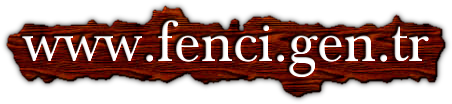 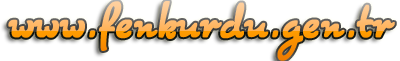 Daha fazla evraka  https://www.facebook.com/groups/fenkurdu  öğretmen grubumuzdan ulaşabilirsiniz.ÜNİTE 1			: GÜNEŞ SİSTEMİ VE ÖTESİÖĞRENME ALANI	: DÜNYA VE EVRENÜNİTE 1			: GÜNEŞ SİSTEMİ VE ÖTESİÖĞRENME ALANI	: DÜNYA VE EVRENÜNİTE 1			: GÜNEŞ SİSTEMİ VE ÖTESİÖĞRENME ALANI	: DÜNYA VE EVRENÜNİTE 1			: GÜNEŞ SİSTEMİ VE ÖTESİÖĞRENME ALANI	: DÜNYA VE EVRENÜNİTE 1			: GÜNEŞ SİSTEMİ VE ÖTESİÖĞRENME ALANI	: DÜNYA VE EVRENKAZANIM SAYISI10DERS SAATİ16DERS SAAT YÜZDE%11,1AYHAFTASAATKAZANIMLAR VE AÇIKLAMALARETKİNLİKLERÖLÇME VE DEĞERLENDİRMEDERS İÇİ VE DİĞER DERSLERLE İLİŞKİLENDİRMEARA DİSİPLİNLERATATÜRKÇÜLÜKBu ünitede öğrencilerin; Güneş sistemini ve Güneş sisteminde bulunan gök cisimlerini ve birbirleriyle olan ilişkileri tanımaları, teleskobun önemli bir gözlem aracı olması münasebetiyle gök bilimdeki önemini kavramaları ve teknoloji boyutu dikkate alınarak uzay araştırmalarının sağladığı katkılar hakkında bilgi ve beceriler kazanmaları; uzay kirliliğinin sebeplerini tartışmaları; Türk-İslam bilim insanlarının uzay araştırmalarına yaptıkları katkıları anlamaları; yıldız, yıldız çeşitleri, takımyıldızlar, galaksileri tanımaları hedeflenmektedir.Bu ünitede öğrencilerin; Güneş sistemini ve Güneş sisteminde bulunan gök cisimlerini ve birbirleriyle olan ilişkileri tanımaları, teleskobun önemli bir gözlem aracı olması münasebetiyle gök bilimdeki önemini kavramaları ve teknoloji boyutu dikkate alınarak uzay araştırmalarının sağladığı katkılar hakkında bilgi ve beceriler kazanmaları; uzay kirliliğinin sebeplerini tartışmaları; Türk-İslam bilim insanlarının uzay araştırmalarına yaptıkları katkıları anlamaları; yıldız, yıldız çeşitleri, takımyıldızlar, galaksileri tanımaları hedeflenmektedir.Bu ünitede öğrencilerin; Güneş sistemini ve Güneş sisteminde bulunan gök cisimlerini ve birbirleriyle olan ilişkileri tanımaları, teleskobun önemli bir gözlem aracı olması münasebetiyle gök bilimdeki önemini kavramaları ve teknoloji boyutu dikkate alınarak uzay araştırmalarının sağladığı katkılar hakkında bilgi ve beceriler kazanmaları; uzay kirliliğinin sebeplerini tartışmaları; Türk-İslam bilim insanlarının uzay araştırmalarına yaptıkları katkıları anlamaları; yıldız, yıldız çeşitleri, takımyıldızlar, galaksileri tanımaları hedeflenmektedir.Bu ünitede öğrencilerin; Güneş sistemini ve Güneş sisteminde bulunan gök cisimlerini ve birbirleriyle olan ilişkileri tanımaları, teleskobun önemli bir gözlem aracı olması münasebetiyle gök bilimdeki önemini kavramaları ve teknoloji boyutu dikkate alınarak uzay araştırmalarının sağladığı katkılar hakkında bilgi ve beceriler kazanmaları; uzay kirliliğinin sebeplerini tartışmaları; Türk-İslam bilim insanlarının uzay araştırmalarına yaptıkları katkıları anlamaları; yıldız, yıldız çeşitleri, takımyıldızlar, galaksileri tanımaları hedeflenmektedir.Bu ünitede öğrencilerin; Güneş sistemini ve Güneş sisteminde bulunan gök cisimlerini ve birbirleriyle olan ilişkileri tanımaları, teleskobun önemli bir gözlem aracı olması münasebetiyle gök bilimdeki önemini kavramaları ve teknoloji boyutu dikkate alınarak uzay araştırmalarının sağladığı katkılar hakkında bilgi ve beceriler kazanmaları; uzay kirliliğinin sebeplerini tartışmaları; Türk-İslam bilim insanlarının uzay araştırmalarına yaptıkları katkıları anlamaları; yıldız, yıldız çeşitleri, takımyıldızlar, galaksileri tanımaları hedeflenmektedir.Bu ünitede öğrencilerin; Güneş sistemini ve Güneş sisteminde bulunan gök cisimlerini ve birbirleriyle olan ilişkileri tanımaları, teleskobun önemli bir gözlem aracı olması münasebetiyle gök bilimdeki önemini kavramaları ve teknoloji boyutu dikkate alınarak uzay araştırmalarının sağladığı katkılar hakkında bilgi ve beceriler kazanmaları; uzay kirliliğinin sebeplerini tartışmaları; Türk-İslam bilim insanlarının uzay araştırmalarına yaptıkları katkıları anlamaları; yıldız, yıldız çeşitleri, takımyıldızlar, galaksileri tanımaları hedeflenmektedir.Bu ünitede öğrencilerin; Güneş sistemini ve Güneş sisteminde bulunan gök cisimlerini ve birbirleriyle olan ilişkileri tanımaları, teleskobun önemli bir gözlem aracı olması münasebetiyle gök bilimdeki önemini kavramaları ve teknoloji boyutu dikkate alınarak uzay araştırmalarının sağladığı katkılar hakkında bilgi ve beceriler kazanmaları; uzay kirliliğinin sebeplerini tartışmaları; Türk-İslam bilim insanlarının uzay araştırmalarına yaptıkları katkıları anlamaları; yıldız, yıldız çeşitleri, takımyıldızlar, galaksileri tanımaları hedeflenmektedir.Bu ünitede öğrencilerin; Güneş sistemini ve Güneş sisteminde bulunan gök cisimlerini ve birbirleriyle olan ilişkileri tanımaları, teleskobun önemli bir gözlem aracı olması münasebetiyle gök bilimdeki önemini kavramaları ve teknoloji boyutu dikkate alınarak uzay araştırmalarının sağladığı katkılar hakkında bilgi ve beceriler kazanmaları; uzay kirliliğinin sebeplerini tartışmaları; Türk-İslam bilim insanlarının uzay araştırmalarına yaptıkları katkıları anlamaları; yıldız, yıldız çeşitleri, takımyıldızlar, galaksileri tanımaları hedeflenmektedir.EYLÜL2.HAFTA4F.7.1.1. 	Uzay AraştırmalarıÖnerilen Süre		: 8 ders saatiKonu / Kavramlar	: Uydu, uzay kirliliği, gökyüzü gözlem araçlarıF.7.1.1.1. 	Uzay teknolojilerini açıklar.		a. 	Yapay uydulara değinilir.		b. 	Türkiye’nin uzaya gönderdiği uydulara ve görevlerine değinilir.F.7.1.1.2. 	Uzay kirliliğinin nedenlerini ifade ederek bu kirliliğin yol açabileceği olası sonuçları tahmin eder.F.7.1.1.3. 	Teknoloji ile uzay araştırmaları arasındaki ilişkiyi açıklar.Ölçme ve değerlendirme için kavram haritaları, zihin haritaları, tanılayıcı dallanmış ağaç, yapılandırılmış grid, altı şapka tekniği, bulmaca, çoktan seçmeli, açık uçlu, doğru-yanlış, eşleştirme, boşluk doldurma, iki aşamalı test gibi farklı soru ve tekniklerden uygun olanı uygun yerlerde kullanılacaktır.İlköğretim Haftası(17–21 Eylül)EYLÜL3.HAFTA4F.7.1.1. 	Uzay AraştırmalarıÖnerilen Süre		: 8 ders saatiKonu / Kavramlar	: Uydu, uzay kirliliği, gökyüzü gözlem araçlarıF.7.1.1.4. 	Teleskobun yapısını ve ne işe yaradığını açıklar.		a. 	Teleskop çeşitlerine değinilir.		b. 	Işık kirliliğine değinilir.F.7.1.1.5. 	Teleskobun gök bilimin gelişimindeki önemine yönelik çıkarımda bulunur.		a. 	Rasathane (gözlemevi) kurulma yerlerinin seçimine ve bu yerlerin taşıdığı şartlara değinilir.		b. 	Batılı gök bilimciler ve Türk İslam gök bilimcilerinin katkılarına değinilir.F.7.1.1.6. 	Basit bir teleskop modeli hazırlayarak sunar.Ölçme ve değerlendirme için kavram haritaları, zihin haritaları, tanılayıcı dallanmış ağaç, yapılandırılmış grid, altı şapka tekniği, bulmaca, çoktan seçmeli, açık uçlu, doğru-yanlış, eşleştirme, boşluk doldurma, iki aşamalı test gibi farklı soru ve tekniklerden uygun olanı uygun yerlerde kullanılacaktır.EYLÜL4.HAFTA4F.7.1.2. 	Güneş Sistemi Ötesi: Gök CisimleriÖnerilen Süre		: 8 ders saatiKonu / Kavramlar	: Yıldız, takımyıldız, galaksi, kara delik.F.7.1.2.1. 	Yıldız oluşum sürecinin farkına varır.		a. 	Bulutsu kavramına değinilir.		b. 	Bulutsu örnekleri verilir.		c. 	Karadelik kavramına değinilir.F.7.1.2.2. 	Yıldız kavramını açıklar.		a. 	Yıldız çeşitlerine değinilir.		b. 	Dünya'dan bakıldığı şekliyle görülen yıldız gruplarının, isimlendirmesi olan takımyıldızlara 			değinilir.		c. 	Gök cisimleri arası uzaklığın ışık yılı cinsinden ifade edildiğine değinilir.Ölçme ve değerlendirme için kavram haritaları, zihin haritaları, tanılayıcı dallanmış ağaç, yapılandırılmış grid, altı şapka tekniği, bulmaca, çoktan seçmeli, açık uçlu, doğru-yanlış, eşleştirme, boşluk doldurma, iki aşamalı test gibi farklı soru ve tekniklerden uygun olanı uygun yerlerde kullanılacaktır.EKİM1.HAFTA4F.7.1.2. 	Güneş Sistemi Ötesi: Gök CisimleriÖnerilen Süre		: 8 ders saatiKonu / Kavramlar	: Yıldız, takımyıldız, galaksi, kara delik.F.7.1.2.3. 	Galaksilerin yapısını açıklar.		a. 	Galaksi çeşitlerine değinilir.		b. 	Galaksi örnekleri olarak Samanyolu ve Andromeda galaksilerine değinilir.F.7.1.2.4. 	Evren kavramını açıklar.Ölçme ve değerlendirme için kavram haritaları, zihin haritaları, tanılayıcı dallanmış ağaç, yapılandırılmış grid, altı şapka tekniği, bulmaca, çoktan seçmeli, açık uçlu, doğru-yanlış, eşleştirme, boşluk doldurma, iki aşamalı test gibi farklı soru ve tekniklerden uygun olanı uygun yerlerde kullanılacaktır.ÜNİTE 2			: HÜCRE VE BÖLÜNMELERÖĞRENME ALANI	: CANLILAR VE YAŞAMÜNİTE 2			: HÜCRE VE BÖLÜNMELERÖĞRENME ALANI	: CANLILAR VE YAŞAMÜNİTE 2			: HÜCRE VE BÖLÜNMELERÖĞRENME ALANI	: CANLILAR VE YAŞAMÜNİTE 2			: HÜCRE VE BÖLÜNMELERÖĞRENME ALANI	: CANLILAR VE YAŞAMÜNİTE 2			: HÜCRE VE BÖLÜNMELERÖĞRENME ALANI	: CANLILAR VE YAŞAMKAZANIM SAYISI8DERS SAATİ16DERS SAAT YÜZDE%11,1AYHAFTASAATKAZANIMLAR VE AÇIKLAMALARETKİNLİKLERÖLÇME VE DEĞERLENDİRMEDERS İÇİ VE DİĞER DERSLERLE İLİŞKİLENDİRMEARA DİSİPLİNLERATATÜRKÇÜLÜKBu ünitede öğrencilerin; hayvan ve bitki hücrelerini ayırt edebilmesi, hücre-doku-organ-sistem ve organizma ilişkisini kavraması amaçlanmaktadır. Ayrıca mitoz ve mayoz bölünme aşamalarını tanımlayabilmeleri, üreme hücrelerinin oluşumunu, mitoz ve mayoz arasındaki farklılıkları kavramasına ilişkin bilgi ve beceriler kazanmaları amaçlanmaktadır.Bu ünitede öğrencilerin; hayvan ve bitki hücrelerini ayırt edebilmesi, hücre-doku-organ-sistem ve organizma ilişkisini kavraması amaçlanmaktadır. Ayrıca mitoz ve mayoz bölünme aşamalarını tanımlayabilmeleri, üreme hücrelerinin oluşumunu, mitoz ve mayoz arasındaki farklılıkları kavramasına ilişkin bilgi ve beceriler kazanmaları amaçlanmaktadır.Bu ünitede öğrencilerin; hayvan ve bitki hücrelerini ayırt edebilmesi, hücre-doku-organ-sistem ve organizma ilişkisini kavraması amaçlanmaktadır. Ayrıca mitoz ve mayoz bölünme aşamalarını tanımlayabilmeleri, üreme hücrelerinin oluşumunu, mitoz ve mayoz arasındaki farklılıkları kavramasına ilişkin bilgi ve beceriler kazanmaları amaçlanmaktadır.Bu ünitede öğrencilerin; hayvan ve bitki hücrelerini ayırt edebilmesi, hücre-doku-organ-sistem ve organizma ilişkisini kavraması amaçlanmaktadır. Ayrıca mitoz ve mayoz bölünme aşamalarını tanımlayabilmeleri, üreme hücrelerinin oluşumunu, mitoz ve mayoz arasındaki farklılıkları kavramasına ilişkin bilgi ve beceriler kazanmaları amaçlanmaktadır.Bu ünitede öğrencilerin; hayvan ve bitki hücrelerini ayırt edebilmesi, hücre-doku-organ-sistem ve organizma ilişkisini kavraması amaçlanmaktadır. Ayrıca mitoz ve mayoz bölünme aşamalarını tanımlayabilmeleri, üreme hücrelerinin oluşumunu, mitoz ve mayoz arasındaki farklılıkları kavramasına ilişkin bilgi ve beceriler kazanmaları amaçlanmaktadır.Bu ünitede öğrencilerin; hayvan ve bitki hücrelerini ayırt edebilmesi, hücre-doku-organ-sistem ve organizma ilişkisini kavraması amaçlanmaktadır. Ayrıca mitoz ve mayoz bölünme aşamalarını tanımlayabilmeleri, üreme hücrelerinin oluşumunu, mitoz ve mayoz arasındaki farklılıkları kavramasına ilişkin bilgi ve beceriler kazanmaları amaçlanmaktadır.Bu ünitede öğrencilerin; hayvan ve bitki hücrelerini ayırt edebilmesi, hücre-doku-organ-sistem ve organizma ilişkisini kavraması amaçlanmaktadır. Ayrıca mitoz ve mayoz bölünme aşamalarını tanımlayabilmeleri, üreme hücrelerinin oluşumunu, mitoz ve mayoz arasındaki farklılıkları kavramasına ilişkin bilgi ve beceriler kazanmaları amaçlanmaktadır.Bu ünitede öğrencilerin; hayvan ve bitki hücrelerini ayırt edebilmesi, hücre-doku-organ-sistem ve organizma ilişkisini kavraması amaçlanmaktadır. Ayrıca mitoz ve mayoz bölünme aşamalarını tanımlayabilmeleri, üreme hücrelerinin oluşumunu, mitoz ve mayoz arasındaki farklılıkları kavramasına ilişkin bilgi ve beceriler kazanmaları amaçlanmaktadır.EKİM2.HAFTA4F.7.2.1. 	HücreÖnerilen Süre		: 6 ders saatiKonu / Kavramlar	: Hücre, bitki ve hayvan hücresi arasındaki benzerlik ve farklılıklar, dokular, hücre-dokuorgan-			sistem-organizma ilişkisi, DNA, gen, kromozom.F.7.2.1.1. 	Hayvan ve bitki hücrelerini, temel kısımları ve görevleri açısından karşılaştırır.		a. 	Hücrenin temel kısımları için sadece hücre zarı, sitoplazma ve çekirdek verilir.		b.	Hücre organellerinin ayrıntılı yapıları verilmeden sadece isim ve görevlerine değinilir.		c. 	DNA, gen ve kromozom kavramları arasındaki ilişkiden bahsedilir.Ölçme ve değerlendirme için kavram haritaları, zihin haritaları, tanılayıcı dallanmış ağaç, yapılandırılmış grid, altı şapka tekniği, bulmaca, çoktan seçmeli, açık uçlu, doğru-yanlış, eşleştirme, boşluk doldurma, iki aşamalı test gibi farklı soru ve tekniklerden uygun olanı uygun yerlerde kullanılacaktır.EKİM3.HAFTA4F.7.2.1. 	HücreÖnerilen Süre		: 6 ders saatiKonu / Kavramlar	: Hücre, bitki ve hayvan hücresi arasındaki benzerlik ve farklılıklar, dokular, hücre-dokuorgan-			sistem-organizma ilişkisi, DNA, gen, kromozom.F.7.2.1.2. 	Geçmişten günümüze, hücrenin yapısı ile ilgili görüşleri teknolojik gelişmelerle ilişkilendirerek tartışır.		Bilimsel bilgilerin kesin olmayıp değişebileceği ve gelişebileceği vurgulanır.F.7.2.1.3. 	Hücre-doku-organ-sistem-organizma ilişkisini açıklar.		Hücre-doku-organ-sistem-organizma kavramlarının tanımlarına ve aralarındaki ilişkilere değinilir.F.7.2.2. 	MitozÖnerilen Süre		: 4 ders saatiKonu / Kavramlar	: Hücre bölünmesi, mitozun evreleri, mitozda kromozomların önemi, mitozun canlılar için 			önemi.F.7.2.2.1. 	Mitozun canlılar için önemini açıklar.Ölçme ve değerlendirme için kavram haritaları, zihin haritaları, tanılayıcı dallanmış ağaç, yapılandırılmış grid, altı şapka tekniği, bulmaca, çoktan seçmeli, açık uçlu, doğru-yanlış, eşleştirme, boşluk doldurma, iki aşamalı test gibi farklı soru ve tekniklerden uygun olanı uygun yerlerde kullanılacaktır.EKİM4.HAFTA4F.7.2.2. 	MitozÖnerilen Süre		: 4 ders saatiKonu / Kavramlar	: Hücre bölünmesi, mitozun evreleri, mitozda kromozomların önemi, mitozun canlılar için 			önemi.F.7.2.2.2. 	Mitozun birbirini takip eden farklı evrelerden oluştuğunu açıklar.		Mitoz evrelerinin adları verilmez.F.7.2.3. 	MayozÖnerilen Süre		: 6 ders saatiKonu / Kavramlar	: Üreme hücrelerinin mayozla oluşumu, mayozun canlılar için önemi, mayozu mitozdan ayıran			özellikler.F.7.2.3.1. 	Mayozun canlılar için önemini açıklar.		Mayoz evreleri sadece Mayoz I ve Mayoz II olarak verilir.Ölçme ve değerlendirme için kavram haritaları, zihin haritaları, tanılayıcı dallanmış ağaç, yapılandırılmış grid, altı şapka tekniği, bulmaca, çoktan seçmeli, açık uçlu, doğru-yanlış, eşleştirme, boşluk doldurma, iki aşamalı test gibi farklı soru ve tekniklerden uygun olanı uygun yerlerde kullanılacaktır.Cumhuriyet Bayramı(29 Ekim)ÜNİTE 2			: HÜCRE VE BÖLÜNMELERÖĞRENME ALANI	: CANLILAR VE YAŞAMÜNİTE 2			: HÜCRE VE BÖLÜNMELERÖĞRENME ALANI	: CANLILAR VE YAŞAMÜNİTE 2			: HÜCRE VE BÖLÜNMELERÖĞRENME ALANI	: CANLILAR VE YAŞAMÜNİTE 2			: HÜCRE VE BÖLÜNMELERÖĞRENME ALANI	: CANLILAR VE YAŞAMÜNİTE 2			: HÜCRE VE BÖLÜNMELERÖĞRENME ALANI	: CANLILAR VE YAŞAMKAZANIM SAYISI8DERS SAATİ16DERS SAAT YÜZDE%11,1AYHAFTASAATKAZANIMLAR VE AÇIKLAMALARETKİNLİKLERÖLÇME VE DEĞERLENDİRMEDERS İÇİ VE DİĞER DERSLERLE İLİŞKİLENDİRMEARA DİSİPLİNLERATATÜRKÇÜLÜKBu ünitede öğrencilerin; hayvan ve bitki hücrelerini ayırt edebilmesi, hücre-doku-organ-sistem ve organizma ilişkisini kavraması amaçlanmaktadır. Ayrıca mitoz ve mayoz bölünme aşamalarını tanımlayabilmeleri, üreme hücrelerinin oluşumunu, mitoz ve mayoz arasındaki farklılıkları kavramasına ilişkin bilgi ve beceriler kazanmaları amaçlanmaktadır.Bu ünitede öğrencilerin; hayvan ve bitki hücrelerini ayırt edebilmesi, hücre-doku-organ-sistem ve organizma ilişkisini kavraması amaçlanmaktadır. Ayrıca mitoz ve mayoz bölünme aşamalarını tanımlayabilmeleri, üreme hücrelerinin oluşumunu, mitoz ve mayoz arasındaki farklılıkları kavramasına ilişkin bilgi ve beceriler kazanmaları amaçlanmaktadır.Bu ünitede öğrencilerin; hayvan ve bitki hücrelerini ayırt edebilmesi, hücre-doku-organ-sistem ve organizma ilişkisini kavraması amaçlanmaktadır. Ayrıca mitoz ve mayoz bölünme aşamalarını tanımlayabilmeleri, üreme hücrelerinin oluşumunu, mitoz ve mayoz arasındaki farklılıkları kavramasına ilişkin bilgi ve beceriler kazanmaları amaçlanmaktadır.Bu ünitede öğrencilerin; hayvan ve bitki hücrelerini ayırt edebilmesi, hücre-doku-organ-sistem ve organizma ilişkisini kavraması amaçlanmaktadır. Ayrıca mitoz ve mayoz bölünme aşamalarını tanımlayabilmeleri, üreme hücrelerinin oluşumunu, mitoz ve mayoz arasındaki farklılıkları kavramasına ilişkin bilgi ve beceriler kazanmaları amaçlanmaktadır.Bu ünitede öğrencilerin; hayvan ve bitki hücrelerini ayırt edebilmesi, hücre-doku-organ-sistem ve organizma ilişkisini kavraması amaçlanmaktadır. Ayrıca mitoz ve mayoz bölünme aşamalarını tanımlayabilmeleri, üreme hücrelerinin oluşumunu, mitoz ve mayoz arasındaki farklılıkları kavramasına ilişkin bilgi ve beceriler kazanmaları amaçlanmaktadır.Bu ünitede öğrencilerin; hayvan ve bitki hücrelerini ayırt edebilmesi, hücre-doku-organ-sistem ve organizma ilişkisini kavraması amaçlanmaktadır. Ayrıca mitoz ve mayoz bölünme aşamalarını tanımlayabilmeleri, üreme hücrelerinin oluşumunu, mitoz ve mayoz arasındaki farklılıkları kavramasına ilişkin bilgi ve beceriler kazanmaları amaçlanmaktadır.Bu ünitede öğrencilerin; hayvan ve bitki hücrelerini ayırt edebilmesi, hücre-doku-organ-sistem ve organizma ilişkisini kavraması amaçlanmaktadır. Ayrıca mitoz ve mayoz bölünme aşamalarını tanımlayabilmeleri, üreme hücrelerinin oluşumunu, mitoz ve mayoz arasındaki farklılıkları kavramasına ilişkin bilgi ve beceriler kazanmaları amaçlanmaktadır.Bu ünitede öğrencilerin; hayvan ve bitki hücrelerini ayırt edebilmesi, hücre-doku-organ-sistem ve organizma ilişkisini kavraması amaçlanmaktadır. Ayrıca mitoz ve mayoz bölünme aşamalarını tanımlayabilmeleri, üreme hücrelerinin oluşumunu, mitoz ve mayoz arasındaki farklılıkları kavramasına ilişkin bilgi ve beceriler kazanmaları amaçlanmaktadır.EKİM5.HAFTA4F.7.2.3. 	MayozÖnerilen Süre		: 6 ders saatiKonu / Kavramlar	: Üreme hücrelerinin mayozla oluşumu, mayozun canlılar için önemi, mayozu mitozdan ayıran			özellikler.F.7.2.3.2. 	Üreme ana hücrelerinde mayozun nasıl gerçekleştiğini model üzerinde gösterir.		Gamet oluşumları sırasında hücre isimlerine değinilmez. Sadece sperm ve yumurta verilir.F.7.2.3.3. 	Mayoz ve mitoz arasındaki farkları karşılaştırır.		Mayoz ve mitoz arasındaki farklılıklar verilirken bölünme evrelerindeki farklılıklara değinilmez.Ölçme ve değerlendirme için kavram haritaları, zihin haritaları, tanılayıcı dallanmış ağaç, yapılandırılmış grid, altı şapka tekniği, bulmaca, çoktan seçmeli, açık uçlu, doğru-yanlış, eşleştirme, boşluk doldurma, iki aşamalı test gibi farklı soru ve tekniklerden uygun olanı uygun yerlerde kullanılacaktır.ÜNİTE 3			: KUVVET VE ENERJİÖĞRENME ALANI	: FİZİKSEL OLAYLARÜNİTE 3			: KUVVET VE ENERJİÖĞRENME ALANI	: FİZİKSEL OLAYLARÜNİTE 3			: KUVVET VE ENERJİÖĞRENME ALANI	: FİZİKSEL OLAYLARÜNİTE 3			: KUVVET VE ENERJİÖĞRENME ALANI	: FİZİKSEL OLAYLARÜNİTE 3			: KUVVET VE ENERJİÖĞRENME ALANI	: FİZİKSEL OLAYLARKAZANIM SAYISI8DERS SAATİ20DERS SAAT YÜZDE%13,9AYHAFTASAATKAZANIMLAR VE AÇIKLAMALARETKİNLİKLERÖLÇME VE DEĞERLENDİRMEDERS İÇİ VE DİĞER DERSLERLE İLİŞKİLENDİRMEARA DİSİPLİNLERATATÜRKÇÜLÜKBu ünitede öğrencilerin; kütle ve ağırlık kavramlarını öğrenmeleri ve aralarındaki ilişki ve farklılıkları kavramaları, yer çekiminden hareketle gök cisimleri arasındaki kütle çekiminin varlığından haberdar olmaları, fiziksel anlamda yapılan işi tanımlamaları, işi etkileyen faktörleri ve işin birimini ifade etmeleri, kuvvet-iş ve enerji arasındaki ilişkiyi fark etmeleri, enerji çeşitlerini sınıflandırmaları, sürtünme kuvvetinin enerji üzerindeki etkisini gözlemlemeleri, hava ve su direncinin etkilerine yönelik tasarımlar yapmaları, bilgi ve beceriler kazanmaları amaçlanmaktadır.Bu ünitede öğrencilerin; kütle ve ağırlık kavramlarını öğrenmeleri ve aralarındaki ilişki ve farklılıkları kavramaları, yer çekiminden hareketle gök cisimleri arasındaki kütle çekiminin varlığından haberdar olmaları, fiziksel anlamda yapılan işi tanımlamaları, işi etkileyen faktörleri ve işin birimini ifade etmeleri, kuvvet-iş ve enerji arasındaki ilişkiyi fark etmeleri, enerji çeşitlerini sınıflandırmaları, sürtünme kuvvetinin enerji üzerindeki etkisini gözlemlemeleri, hava ve su direncinin etkilerine yönelik tasarımlar yapmaları, bilgi ve beceriler kazanmaları amaçlanmaktadır.Bu ünitede öğrencilerin; kütle ve ağırlık kavramlarını öğrenmeleri ve aralarındaki ilişki ve farklılıkları kavramaları, yer çekiminden hareketle gök cisimleri arasındaki kütle çekiminin varlığından haberdar olmaları, fiziksel anlamda yapılan işi tanımlamaları, işi etkileyen faktörleri ve işin birimini ifade etmeleri, kuvvet-iş ve enerji arasındaki ilişkiyi fark etmeleri, enerji çeşitlerini sınıflandırmaları, sürtünme kuvvetinin enerji üzerindeki etkisini gözlemlemeleri, hava ve su direncinin etkilerine yönelik tasarımlar yapmaları, bilgi ve beceriler kazanmaları amaçlanmaktadır.Bu ünitede öğrencilerin; kütle ve ağırlık kavramlarını öğrenmeleri ve aralarındaki ilişki ve farklılıkları kavramaları, yer çekiminden hareketle gök cisimleri arasındaki kütle çekiminin varlığından haberdar olmaları, fiziksel anlamda yapılan işi tanımlamaları, işi etkileyen faktörleri ve işin birimini ifade etmeleri, kuvvet-iş ve enerji arasındaki ilişkiyi fark etmeleri, enerji çeşitlerini sınıflandırmaları, sürtünme kuvvetinin enerji üzerindeki etkisini gözlemlemeleri, hava ve su direncinin etkilerine yönelik tasarımlar yapmaları, bilgi ve beceriler kazanmaları amaçlanmaktadır.Bu ünitede öğrencilerin; kütle ve ağırlık kavramlarını öğrenmeleri ve aralarındaki ilişki ve farklılıkları kavramaları, yer çekiminden hareketle gök cisimleri arasındaki kütle çekiminin varlığından haberdar olmaları, fiziksel anlamda yapılan işi tanımlamaları, işi etkileyen faktörleri ve işin birimini ifade etmeleri, kuvvet-iş ve enerji arasındaki ilişkiyi fark etmeleri, enerji çeşitlerini sınıflandırmaları, sürtünme kuvvetinin enerji üzerindeki etkisini gözlemlemeleri, hava ve su direncinin etkilerine yönelik tasarımlar yapmaları, bilgi ve beceriler kazanmaları amaçlanmaktadır.Bu ünitede öğrencilerin; kütle ve ağırlık kavramlarını öğrenmeleri ve aralarındaki ilişki ve farklılıkları kavramaları, yer çekiminden hareketle gök cisimleri arasındaki kütle çekiminin varlığından haberdar olmaları, fiziksel anlamda yapılan işi tanımlamaları, işi etkileyen faktörleri ve işin birimini ifade etmeleri, kuvvet-iş ve enerji arasındaki ilişkiyi fark etmeleri, enerji çeşitlerini sınıflandırmaları, sürtünme kuvvetinin enerji üzerindeki etkisini gözlemlemeleri, hava ve su direncinin etkilerine yönelik tasarımlar yapmaları, bilgi ve beceriler kazanmaları amaçlanmaktadır.Bu ünitede öğrencilerin; kütle ve ağırlık kavramlarını öğrenmeleri ve aralarındaki ilişki ve farklılıkları kavramaları, yer çekiminden hareketle gök cisimleri arasındaki kütle çekiminin varlığından haberdar olmaları, fiziksel anlamda yapılan işi tanımlamaları, işi etkileyen faktörleri ve işin birimini ifade etmeleri, kuvvet-iş ve enerji arasındaki ilişkiyi fark etmeleri, enerji çeşitlerini sınıflandırmaları, sürtünme kuvvetinin enerji üzerindeki etkisini gözlemlemeleri, hava ve su direncinin etkilerine yönelik tasarımlar yapmaları, bilgi ve beceriler kazanmaları amaçlanmaktadır.Bu ünitede öğrencilerin; kütle ve ağırlık kavramlarını öğrenmeleri ve aralarındaki ilişki ve farklılıkları kavramaları, yer çekiminden hareketle gök cisimleri arasındaki kütle çekiminin varlığından haberdar olmaları, fiziksel anlamda yapılan işi tanımlamaları, işi etkileyen faktörleri ve işin birimini ifade etmeleri, kuvvet-iş ve enerji arasındaki ilişkiyi fark etmeleri, enerji çeşitlerini sınıflandırmaları, sürtünme kuvvetinin enerji üzerindeki etkisini gözlemlemeleri, hava ve su direncinin etkilerine yönelik tasarımlar yapmaları, bilgi ve beceriler kazanmaları amaçlanmaktadır.KASIM1.HAFTA4F.7.3.1. 	Kütle ve Ağırlık İlişkisiÖnerilen Süre		: 6 ders saatiKonu / Kavramlar	: Kütle, ağırlık, yer çekimi, kütle çekimiF.7.3.1.1. 	Kütleye etki eden yer çekimi kuvvetini ağırlık olarak adlandırır.		a. 	Ağırlığın bir kuvvet olduğu vurgulanır.		b. 	Dinamometre kullanılarak ağırlık ölçümü yaptırılır.F.7.3.1.2. 	Kütle ve ağırlık kavramlarını karşılaştırır.1. DÖNEM 1. YAZILI SINAVI10 KasımAtatürk’ü Anma HaftasıKASIM2.HAFTAF.7.3.1. 	Kütle ve Ağırlık İlişkisiÖnerilen Süre		: 6 ders saatiKonu / Kavramlar	: Kütle, ağırlık, yer çekimi, kütle çekimiF.7.3.1.3. 	Yer çekimini kütle çekimi olarak gök cisimleri temelinde açıklar.		Matematiksel bağıntılara girilmez.F.7.3.2. 	Kuvvet, İş ve Enerji İlişkisiÖnerilen Süre		: 6 ders saatiKonu / Kavramlar	: Fiziksel iş, kinetik enerji, çekim potansiyel enerjisi, esneklik potansiyel enerjisiF.7.3.2.1. 	Fiziksel anlamda yapılan işin, uygulanan kuvvet ve alınan yolla ilişkili olduğunu açıklar.		a. 	İşin birimi joule olarak verilir.		b. 	Matematiksel bağıntılara girilmez.Ölçme ve değerlendirme için kavram haritaları, zihin haritaları, tanılayıcı dallanmış ağaç, yapılandırılmış grid, altı şapka tekniği, bulmaca, çoktan seçmeli, açık uçlu, doğru-yanlış, eşleştirme, boşluk doldurma, iki aşamalı test gibi farklı soru ve tekniklerden uygun olanı uygun yerlerde kullanılacaktır.KASIM3.HAFTA1. DÖNEM ARA TATİL18 – 22 KASIM 20191. DÖNEM ARA TATİL18 – 22 KASIM 20191. DÖNEM ARA TATİL18 – 22 KASIM 20191. DÖNEM ARA TATİL18 – 22 KASIM 20191. DÖNEM ARA TATİL18 – 22 KASIM 2019KASIM4.HAFTA4F.7.3.2. 	Kuvvet, İş ve Enerji İlişkisiÖnerilen Süre		: 6 ders saatiKonu / Kavramlar	: Fiziksel iş, kinetik enerji, çekim potansiyel enerjisi, esneklik potansiyel enerjisiF.7.3.2.1. 	Fiziksel anlamda yapılan işin, uygulanan kuvvet ve alınan yolla ilişkili olduğunu açıklar.		a. 	İşin birimi joule olarak verilir.		b. 	Matematiksel bağıntılara girilmez.F.7.3.2.2. 	Enerjiyi iş kavramı ile ilişkilendirerek, kinetik ve potansiyel enerji olarak sınıflandırır.		a. 	Potansiyel enerji, çekim potansiyel enerjisi ve esneklik potansiyel enerjisi şeklinde 				sınıflandırılır.		b. 	Potansiyel enerjinin kütle ve yüksekliğe, kinetik enerjinin kütle ve sürate bağlı olduğu 				belirtilir.		c. 	Matematiksel bağıntılara girilmez.Ölçme ve değerlendirme için kavram haritaları, zihin haritaları, tanılayıcı dallanmış ağaç, yapılandırılmış grid, altı şapka tekniği, bulmaca, çoktan seçmeli, açık uçlu, doğru-yanlış, eşleştirme, boşluk doldurma, iki aşamalı test gibi farklı soru ve tekniklerden uygun olanı uygun yerlerde kullanılacaktır.ÜNİTE 3			: KUVVET VE ENERJİÖĞRENME ALANI	: FİZİKSEL OLAYLARÜNİTE 3			: KUVVET VE ENERJİÖĞRENME ALANI	: FİZİKSEL OLAYLARÜNİTE 3			: KUVVET VE ENERJİÖĞRENME ALANI	: FİZİKSEL OLAYLARÜNİTE 3			: KUVVET VE ENERJİÖĞRENME ALANI	: FİZİKSEL OLAYLARÜNİTE 3			: KUVVET VE ENERJİÖĞRENME ALANI	: FİZİKSEL OLAYLARKAZANIM SAYISI8DERS SAATİ20DERS SAAT YÜZDE%13,9AYHAFTASAATKAZANIMLAR VE AÇIKLAMALARETKİNLİKLERÖLÇME VE DEĞERLENDİRMEDERS İÇİ VE DİĞER DERSLERLE İLİŞKİLENDİRMEARA DİSİPLİNLERATATÜRKÇÜLÜKBu ünitede öğrencilerin; kütle ve ağırlık kavramlarını öğrenmeleri ve aralarındaki ilişki ve farklılıkları kavramaları, yer çekiminden hareketle gök cisimleri arasındaki kütle çekiminin varlığından haberdar olmaları, fiziksel anlamda yapılan işi tanımlamaları, işi etkileyen faktörleri ve işin birimini ifade etmeleri, kuvvet-iş ve enerji arasındaki ilişkiyi fark etmeleri, enerji çeşitlerini sınıflandırmaları, sürtünme kuvvetinin enerji üzerindeki etkisini gözlemlemeleri, hava ve su direncinin etkilerine yönelik tasarımlar yapmaları, bilgi ve beceriler kazanmaları amaçlanmaktadır.Bu ünitede öğrencilerin; kütle ve ağırlık kavramlarını öğrenmeleri ve aralarındaki ilişki ve farklılıkları kavramaları, yer çekiminden hareketle gök cisimleri arasındaki kütle çekiminin varlığından haberdar olmaları, fiziksel anlamda yapılan işi tanımlamaları, işi etkileyen faktörleri ve işin birimini ifade etmeleri, kuvvet-iş ve enerji arasındaki ilişkiyi fark etmeleri, enerji çeşitlerini sınıflandırmaları, sürtünme kuvvetinin enerji üzerindeki etkisini gözlemlemeleri, hava ve su direncinin etkilerine yönelik tasarımlar yapmaları, bilgi ve beceriler kazanmaları amaçlanmaktadır.Bu ünitede öğrencilerin; kütle ve ağırlık kavramlarını öğrenmeleri ve aralarındaki ilişki ve farklılıkları kavramaları, yer çekiminden hareketle gök cisimleri arasındaki kütle çekiminin varlığından haberdar olmaları, fiziksel anlamda yapılan işi tanımlamaları, işi etkileyen faktörleri ve işin birimini ifade etmeleri, kuvvet-iş ve enerji arasındaki ilişkiyi fark etmeleri, enerji çeşitlerini sınıflandırmaları, sürtünme kuvvetinin enerji üzerindeki etkisini gözlemlemeleri, hava ve su direncinin etkilerine yönelik tasarımlar yapmaları, bilgi ve beceriler kazanmaları amaçlanmaktadır.Bu ünitede öğrencilerin; kütle ve ağırlık kavramlarını öğrenmeleri ve aralarındaki ilişki ve farklılıkları kavramaları, yer çekiminden hareketle gök cisimleri arasındaki kütle çekiminin varlığından haberdar olmaları, fiziksel anlamda yapılan işi tanımlamaları, işi etkileyen faktörleri ve işin birimini ifade etmeleri, kuvvet-iş ve enerji arasındaki ilişkiyi fark etmeleri, enerji çeşitlerini sınıflandırmaları, sürtünme kuvvetinin enerji üzerindeki etkisini gözlemlemeleri, hava ve su direncinin etkilerine yönelik tasarımlar yapmaları, bilgi ve beceriler kazanmaları amaçlanmaktadır.Bu ünitede öğrencilerin; kütle ve ağırlık kavramlarını öğrenmeleri ve aralarındaki ilişki ve farklılıkları kavramaları, yer çekiminden hareketle gök cisimleri arasındaki kütle çekiminin varlığından haberdar olmaları, fiziksel anlamda yapılan işi tanımlamaları, işi etkileyen faktörleri ve işin birimini ifade etmeleri, kuvvet-iş ve enerji arasındaki ilişkiyi fark etmeleri, enerji çeşitlerini sınıflandırmaları, sürtünme kuvvetinin enerji üzerindeki etkisini gözlemlemeleri, hava ve su direncinin etkilerine yönelik tasarımlar yapmaları, bilgi ve beceriler kazanmaları amaçlanmaktadır.Bu ünitede öğrencilerin; kütle ve ağırlık kavramlarını öğrenmeleri ve aralarındaki ilişki ve farklılıkları kavramaları, yer çekiminden hareketle gök cisimleri arasındaki kütle çekiminin varlığından haberdar olmaları, fiziksel anlamda yapılan işi tanımlamaları, işi etkileyen faktörleri ve işin birimini ifade etmeleri, kuvvet-iş ve enerji arasındaki ilişkiyi fark etmeleri, enerji çeşitlerini sınıflandırmaları, sürtünme kuvvetinin enerji üzerindeki etkisini gözlemlemeleri, hava ve su direncinin etkilerine yönelik tasarımlar yapmaları, bilgi ve beceriler kazanmaları amaçlanmaktadır.Bu ünitede öğrencilerin; kütle ve ağırlık kavramlarını öğrenmeleri ve aralarındaki ilişki ve farklılıkları kavramaları, yer çekiminden hareketle gök cisimleri arasındaki kütle çekiminin varlığından haberdar olmaları, fiziksel anlamda yapılan işi tanımlamaları, işi etkileyen faktörleri ve işin birimini ifade etmeleri, kuvvet-iş ve enerji arasındaki ilişkiyi fark etmeleri, enerji çeşitlerini sınıflandırmaları, sürtünme kuvvetinin enerji üzerindeki etkisini gözlemlemeleri, hava ve su direncinin etkilerine yönelik tasarımlar yapmaları, bilgi ve beceriler kazanmaları amaçlanmaktadır.Bu ünitede öğrencilerin; kütle ve ağırlık kavramlarını öğrenmeleri ve aralarındaki ilişki ve farklılıkları kavramaları, yer çekiminden hareketle gök cisimleri arasındaki kütle çekiminin varlığından haberdar olmaları, fiziksel anlamda yapılan işi tanımlamaları, işi etkileyen faktörleri ve işin birimini ifade etmeleri, kuvvet-iş ve enerji arasındaki ilişkiyi fark etmeleri, enerji çeşitlerini sınıflandırmaları, sürtünme kuvvetinin enerji üzerindeki etkisini gözlemlemeleri, hava ve su direncinin etkilerine yönelik tasarımlar yapmaları, bilgi ve beceriler kazanmaları amaçlanmaktadır.ARALIK1.HAFTA4F.7.3.3. 	Enerji DönüşümleriÖnerilen Süre		: 8 ders saatiKonu / Kavramlar	: Enerjinin korunumu, sürtünme ile kinetik enerji kaybı, hava ve su direnciF.7.3.3.1. 	Kinetik ve potansiyel enerji türlerinin birbirine dönüşümünden hareketle enerjinin korunduğu sonucunu 		çıkarır.Ölçme ve değerlendirme için kavram haritaları, zihin haritaları, tanılayıcı dallanmış ağaç, yapılandırılmış grid, altı şapka tekniği, bulmaca, çoktan seçmeli, açık uçlu, doğru-yanlış, eşleştirme, boşluk doldurma, iki aşamalı test gibi farklı soru ve tekniklerden uygun olanı uygun yerlerde kullanılacaktır.ARALIK2.HAFTA4F.7.3.3. 	Enerji DönüşümleriÖnerilen Süre		: 8 ders saatiKonu / Kavramlar	: Enerjinin korunumu, sürtünme ile kinetik enerji kaybı, hava ve su direnciF.7.3.3.2. 	Sürtünme kuvvetinin kinetik enerji üzerindeki etkisini örneklerle açıklar.		a. 	Sürtünme kuvvetinin kinetik enerji üzerindeki etkisinin örneklendirilmesinde sürtünmeli 			yüzeyler, hava direnci ve su direnci dikkate alınır.		b. 	Sürtünen yüzeylerin ısındığı, basit bir deneyle gösterilerek kinetik enerji kaybının ısı enerjisine			dönüştüğü vurgulanır.F.7.3.3.3. 	Hava veya su direncinin etkisini azaltmaya yönelik bir araç tasarlar.		a. 	Hava veya su direncinin farklı taşıtların tasarımındaki etkisine değinilir.		b. 	Tasarımlar çizimle ortaya konulur, üç boyutlu bir ürüne dönüştürülmez.Ölçme ve değerlendirme için kavram haritaları, zihin haritaları, tanılayıcı dallanmış ağaç, yapılandırılmış grid, altı şapka tekniği, bulmaca, çoktan seçmeli, açık uçlu, doğru-yanlış, eşleştirme, boşluk doldurma, iki aşamalı test gibi farklı soru ve tekniklerden uygun olanı uygun yerlerde kullanılacaktır.ÜNİTE 4			: SAF MADDE VE KARIŞIMLARÖĞRENME ALANI	: MADDE VE DOĞASIÜNİTE 4			: SAF MADDE VE KARIŞIMLARÖĞRENME ALANI	: MADDE VE DOĞASIÜNİTE 4			: SAF MADDE VE KARIŞIMLARÖĞRENME ALANI	: MADDE VE DOĞASIÜNİTE 4			: SAF MADDE VE KARIŞIMLARÖĞRENME ALANI	: MADDE VE DOĞASIÜNİTE 4			: SAF MADDE VE KARIŞIMLARÖĞRENME ALANI	: MADDE VE DOĞASIKAZANIM SAYISI16DERS SAATİ28DERS SAAT YÜZDE%19,4AYHAFTASAATKAZANIMLAR VE AÇIKLAMALARETKİNLİKLERÖLÇME VE DEĞERLENDİRMEDERS İÇİ VE DİĞER DERSLERLE İLİŞKİLENDİRMEARA DİSİPLİNLERATATÜRKÇÜLÜKBu ünitede öğrencilerin atomun; proton, nötron ve elektrondan oluşan yapısını bilmeleri; saf ve saf olmayan madde temelinde element, bileşik ve karışımları sınıflandırmaları amaçlanmaktadır. Ayrıca, karışımların ayrılmasında kullanılan bazı ayırma tekniklerini, elementlerin sembollerini ve bileşiklerin formüllerini öğrenmeleri, çözünme olayını, çözücü ve çözünen moleküllerin ilişkisiyle açıklamaları, evsel katı ve sıvı atıkların kontrol edilmesi, geri dönüşüm ve yeniden kullanmanın önemini kavramaları amaçlanmaktadır.Bu ünitede öğrencilerin atomun; proton, nötron ve elektrondan oluşan yapısını bilmeleri; saf ve saf olmayan madde temelinde element, bileşik ve karışımları sınıflandırmaları amaçlanmaktadır. Ayrıca, karışımların ayrılmasında kullanılan bazı ayırma tekniklerini, elementlerin sembollerini ve bileşiklerin formüllerini öğrenmeleri, çözünme olayını, çözücü ve çözünen moleküllerin ilişkisiyle açıklamaları, evsel katı ve sıvı atıkların kontrol edilmesi, geri dönüşüm ve yeniden kullanmanın önemini kavramaları amaçlanmaktadır.Bu ünitede öğrencilerin atomun; proton, nötron ve elektrondan oluşan yapısını bilmeleri; saf ve saf olmayan madde temelinde element, bileşik ve karışımları sınıflandırmaları amaçlanmaktadır. Ayrıca, karışımların ayrılmasında kullanılan bazı ayırma tekniklerini, elementlerin sembollerini ve bileşiklerin formüllerini öğrenmeleri, çözünme olayını, çözücü ve çözünen moleküllerin ilişkisiyle açıklamaları, evsel katı ve sıvı atıkların kontrol edilmesi, geri dönüşüm ve yeniden kullanmanın önemini kavramaları amaçlanmaktadır.Bu ünitede öğrencilerin atomun; proton, nötron ve elektrondan oluşan yapısını bilmeleri; saf ve saf olmayan madde temelinde element, bileşik ve karışımları sınıflandırmaları amaçlanmaktadır. Ayrıca, karışımların ayrılmasında kullanılan bazı ayırma tekniklerini, elementlerin sembollerini ve bileşiklerin formüllerini öğrenmeleri, çözünme olayını, çözücü ve çözünen moleküllerin ilişkisiyle açıklamaları, evsel katı ve sıvı atıkların kontrol edilmesi, geri dönüşüm ve yeniden kullanmanın önemini kavramaları amaçlanmaktadır.Bu ünitede öğrencilerin atomun; proton, nötron ve elektrondan oluşan yapısını bilmeleri; saf ve saf olmayan madde temelinde element, bileşik ve karışımları sınıflandırmaları amaçlanmaktadır. Ayrıca, karışımların ayrılmasında kullanılan bazı ayırma tekniklerini, elementlerin sembollerini ve bileşiklerin formüllerini öğrenmeleri, çözünme olayını, çözücü ve çözünen moleküllerin ilişkisiyle açıklamaları, evsel katı ve sıvı atıkların kontrol edilmesi, geri dönüşüm ve yeniden kullanmanın önemini kavramaları amaçlanmaktadır.Bu ünitede öğrencilerin atomun; proton, nötron ve elektrondan oluşan yapısını bilmeleri; saf ve saf olmayan madde temelinde element, bileşik ve karışımları sınıflandırmaları amaçlanmaktadır. Ayrıca, karışımların ayrılmasında kullanılan bazı ayırma tekniklerini, elementlerin sembollerini ve bileşiklerin formüllerini öğrenmeleri, çözünme olayını, çözücü ve çözünen moleküllerin ilişkisiyle açıklamaları, evsel katı ve sıvı atıkların kontrol edilmesi, geri dönüşüm ve yeniden kullanmanın önemini kavramaları amaçlanmaktadır.Bu ünitede öğrencilerin atomun; proton, nötron ve elektrondan oluşan yapısını bilmeleri; saf ve saf olmayan madde temelinde element, bileşik ve karışımları sınıflandırmaları amaçlanmaktadır. Ayrıca, karışımların ayrılmasında kullanılan bazı ayırma tekniklerini, elementlerin sembollerini ve bileşiklerin formüllerini öğrenmeleri, çözünme olayını, çözücü ve çözünen moleküllerin ilişkisiyle açıklamaları, evsel katı ve sıvı atıkların kontrol edilmesi, geri dönüşüm ve yeniden kullanmanın önemini kavramaları amaçlanmaktadır.Bu ünitede öğrencilerin atomun; proton, nötron ve elektrondan oluşan yapısını bilmeleri; saf ve saf olmayan madde temelinde element, bileşik ve karışımları sınıflandırmaları amaçlanmaktadır. Ayrıca, karışımların ayrılmasında kullanılan bazı ayırma tekniklerini, elementlerin sembollerini ve bileşiklerin formüllerini öğrenmeleri, çözünme olayını, çözücü ve çözünen moleküllerin ilişkisiyle açıklamaları, evsel katı ve sıvı atıkların kontrol edilmesi, geri dönüşüm ve yeniden kullanmanın önemini kavramaları amaçlanmaktadır.ARALIK3.HAFTA4F.7.4.1. 	Maddenin Tanecikli YapısıÖnerilen Süre		: 6 ders saatiKonu / Kavramlar	: Atom (çekirdek, katman, proton, nötron, elektron), bilimsel bilginin özelliği, molekül.F.7.4.1.1. 	Atomun yapısını ve yapısındaki temel parçacıklarını söyler.F.7.4.1.2. 	Geçmişten günümüze atom kavramı ile ilgili düşüncelerin nasıl değiştiğini sorgular.		a. 	Atom teorileri ile ilgili ayrıntıya girilmez.		b. 	Bilimsel bilginin zamanla değişebileceğine vurgu yapılır.		c. 	Bilimsel bilgi türlerinden teori hakkında genel bilgi verilir.Ölçme ve değerlendirme için kavram haritaları, zihin haritaları, tanılayıcı dallanmış ağaç, yapılandırılmış grid, altı şapka tekniği, bulmaca, çoktan seçmeli, açık uçlu, doğru-yanlış, eşleştirme, boşluk doldurma, iki aşamalı test gibi farklı soru ve tekniklerden uygun olanı uygun yerlerde kullanılacaktır.ARALIK4.HAFTA4F.7.4.1. 	Maddenin Tanecikli YapısıÖnerilen Süre		: 6 ders saatiKonu / Kavramlar	: Atom (çekirdek, katman, proton, nötron, elektron), bilimsel bilginin özelliği, molekül.F.7.4.1.3. 	Aynı veya farklı atomların bir araya gelerek molekül oluşturacağını ifade eder.F.7.4.1.4. 	Çeşitli molekül modelleri oluşturarak sunar.F.7.4.2. 	Saf MaddelerÖnerilen Süre		: 6 ders saatiKonu / Kavramlar	: Element, elementlerin sembolleri, bileşik, bileşik formülleri.F.7.4.2.1. 	Saf maddeleri, element ve bileşik olarak sınıflandırarak örnekler verir.Ölçme ve değerlendirme için kavram haritaları, zihin haritaları, tanılayıcı dallanmış ağaç, yapılandırılmış grid, altı şapka tekniği, bulmaca, çoktan seçmeli, açık uçlu, doğru-yanlış, eşleştirme, boşluk doldurma, iki aşamalı test gibi farklı soru ve tekniklerden uygun olanı uygun yerlerde kullanılacaktır.OCAK1.HAFTA4F.7.4.2. 	Saf MaddelerÖnerilen Süre		: 6 ders saatiKonu / Kavramlar	: Element, elementlerin sembolleri, bileşik, bileşik formülleri.F.7.4.2.2. 	Periyodik sistemdeki ilk 18 elementin ve yaygın elementlerin (altın, gümüş, bakır, çinko, kurşun, civa,		platin, demir ve iyot) isimlerini, sembollerini ve bazı kullanım alanlarını ifade eder.F.7.4.2.3. 	Yaygın bileşiklerin formüllerini, isimlerini ve bazı kullanım alanlarını ifade eder.Ölçme ve değerlendirme için kavram haritaları, zihin haritaları, tanılayıcı dallanmış ağaç, yapılandırılmış grid, altı şapka tekniği, bulmaca, çoktan seçmeli, açık uçlu, doğru-yanlış, eşleştirme, boşluk doldurma, iki aşamalı test gibi farklı soru ve tekniklerden uygun olanı uygun yerlerde kullanılacaktır.OCAK2.HAFTA4F.7.4.3. 	KarışımlarÖnerilen Süre		: 6 ders saatiKonu / Kavramlar	: Homojen karışım, çözelti (çözünen, çözücü), heterojen karışım, çözünme, çözünme hızına 			etki eden faktörler.F.7.4.3.1. 	Karışımları, homojen ve heterojen olarak sınıflandırarak örnekler verir.		Homojen karışımların çözelti olarak da ifade edilebileceği vurgulanır.1. DÖNEM 2. YAZILI SINAVIOCAK3.HAFTA4F.7.4.3. 	KarışımlarÖnerilen Süre		: 6 ders saatiKonu / Kavramlar	: Homojen karışım, çözelti (çözünen, çözücü), heterojen karışım, çözünme, çözünme hızına 			etki eden faktörler.F.7.4.3.2. 	Günlük yaşamda karşılaştığı çözücü ve çözünenleri kullanarak çözelti hazırlar.F.7.4.3.3. 	Çözünme hızına etki eden faktörleri deney yaparak belirler.		a. 	Temas yüzeyi, karıştırma ve sıcaklık faktörlerine değinilir.		b. 	Bağımlı, bağımsız ve kontrol edilen değişken kavram gruplarına vurgu yapılır.OCAK4.HAFTAYARIYIL TATİLİ21 OCAK – 1 ŞUBATYARIYIL TATİLİ21 OCAK – 1 ŞUBATYARIYIL TATİLİ21 OCAK – 1 ŞUBATYARIYIL TATİLİ21 OCAK – 1 ŞUBATYARIYIL TATİLİ21 OCAK – 1 ŞUBATOCAK5.HAFTAYARIYIL TATİLİ21 OCAK – 1 ŞUBATYARIYIL TATİLİ21 OCAK – 1 ŞUBATYARIYIL TATİLİ21 OCAK – 1 ŞUBATYARIYIL TATİLİ21 OCAK – 1 ŞUBATYARIYIL TATİLİ21 OCAK – 1 ŞUBATÜNİTE 4			: SAF MADDE VE KARIŞIMLARÖĞRENME ALANI	: MADDE VE DOĞASIÜNİTE 4			: SAF MADDE VE KARIŞIMLARÖĞRENME ALANI	: MADDE VE DOĞASIÜNİTE 4			: SAF MADDE VE KARIŞIMLARÖĞRENME ALANI	: MADDE VE DOĞASIÜNİTE 4			: SAF MADDE VE KARIŞIMLARÖĞRENME ALANI	: MADDE VE DOĞASIÜNİTE 4			: SAF MADDE VE KARIŞIMLARÖĞRENME ALANI	: MADDE VE DOĞASIKAZANIM SAYISI16DERS SAATİ28DERS SAAT YÜZDE%19,4AYHAFTASAATKAZANIMLAR VE AÇIKLAMALARETKİNLİKLERÖLÇME VE DEĞERLENDİRMEDERS İÇİ VE DİĞER DERSLERLE İLİŞKİLENDİRMEARA DİSİPLİNLERATATÜRKÇÜLÜKBu ünitede öğrencilerin atomun; proton, nötron ve elektrondan oluşan yapısını bilmeleri; saf ve saf olmayan madde temelinde element, bileşik ve karışımları sınıflandırmaları amaçlanmaktadır. Ayrıca, karışımların ayrılmasında kullanılan bazı ayırma tekniklerini, elementlerin sembollerini ve bileşiklerin formüllerini öğrenmeleri, çözünme olayını, çözücü ve çözünen moleküllerin ilişkisiyle açıklamaları, evsel katı ve sıvı atıkların kontrol edilmesi, geri dönüşüm ve yeniden kullanmanın önemini kavramaları amaçlanmaktadır.Bu ünitede öğrencilerin atomun; proton, nötron ve elektrondan oluşan yapısını bilmeleri; saf ve saf olmayan madde temelinde element, bileşik ve karışımları sınıflandırmaları amaçlanmaktadır. Ayrıca, karışımların ayrılmasında kullanılan bazı ayırma tekniklerini, elementlerin sembollerini ve bileşiklerin formüllerini öğrenmeleri, çözünme olayını, çözücü ve çözünen moleküllerin ilişkisiyle açıklamaları, evsel katı ve sıvı atıkların kontrol edilmesi, geri dönüşüm ve yeniden kullanmanın önemini kavramaları amaçlanmaktadır.Bu ünitede öğrencilerin atomun; proton, nötron ve elektrondan oluşan yapısını bilmeleri; saf ve saf olmayan madde temelinde element, bileşik ve karışımları sınıflandırmaları amaçlanmaktadır. Ayrıca, karışımların ayrılmasında kullanılan bazı ayırma tekniklerini, elementlerin sembollerini ve bileşiklerin formüllerini öğrenmeleri, çözünme olayını, çözücü ve çözünen moleküllerin ilişkisiyle açıklamaları, evsel katı ve sıvı atıkların kontrol edilmesi, geri dönüşüm ve yeniden kullanmanın önemini kavramaları amaçlanmaktadır.Bu ünitede öğrencilerin atomun; proton, nötron ve elektrondan oluşan yapısını bilmeleri; saf ve saf olmayan madde temelinde element, bileşik ve karışımları sınıflandırmaları amaçlanmaktadır. Ayrıca, karışımların ayrılmasında kullanılan bazı ayırma tekniklerini, elementlerin sembollerini ve bileşiklerin formüllerini öğrenmeleri, çözünme olayını, çözücü ve çözünen moleküllerin ilişkisiyle açıklamaları, evsel katı ve sıvı atıkların kontrol edilmesi, geri dönüşüm ve yeniden kullanmanın önemini kavramaları amaçlanmaktadır.Bu ünitede öğrencilerin atomun; proton, nötron ve elektrondan oluşan yapısını bilmeleri; saf ve saf olmayan madde temelinde element, bileşik ve karışımları sınıflandırmaları amaçlanmaktadır. Ayrıca, karışımların ayrılmasında kullanılan bazı ayırma tekniklerini, elementlerin sembollerini ve bileşiklerin formüllerini öğrenmeleri, çözünme olayını, çözücü ve çözünen moleküllerin ilişkisiyle açıklamaları, evsel katı ve sıvı atıkların kontrol edilmesi, geri dönüşüm ve yeniden kullanmanın önemini kavramaları amaçlanmaktadır.Bu ünitede öğrencilerin atomun; proton, nötron ve elektrondan oluşan yapısını bilmeleri; saf ve saf olmayan madde temelinde element, bileşik ve karışımları sınıflandırmaları amaçlanmaktadır. Ayrıca, karışımların ayrılmasında kullanılan bazı ayırma tekniklerini, elementlerin sembollerini ve bileşiklerin formüllerini öğrenmeleri, çözünme olayını, çözücü ve çözünen moleküllerin ilişkisiyle açıklamaları, evsel katı ve sıvı atıkların kontrol edilmesi, geri dönüşüm ve yeniden kullanmanın önemini kavramaları amaçlanmaktadır.Bu ünitede öğrencilerin atomun; proton, nötron ve elektrondan oluşan yapısını bilmeleri; saf ve saf olmayan madde temelinde element, bileşik ve karışımları sınıflandırmaları amaçlanmaktadır. Ayrıca, karışımların ayrılmasında kullanılan bazı ayırma tekniklerini, elementlerin sembollerini ve bileşiklerin formüllerini öğrenmeleri, çözünme olayını, çözücü ve çözünen moleküllerin ilişkisiyle açıklamaları, evsel katı ve sıvı atıkların kontrol edilmesi, geri dönüşüm ve yeniden kullanmanın önemini kavramaları amaçlanmaktadır.Bu ünitede öğrencilerin atomun; proton, nötron ve elektrondan oluşan yapısını bilmeleri; saf ve saf olmayan madde temelinde element, bileşik ve karışımları sınıflandırmaları amaçlanmaktadır. Ayrıca, karışımların ayrılmasında kullanılan bazı ayırma tekniklerini, elementlerin sembollerini ve bileşiklerin formüllerini öğrenmeleri, çözünme olayını, çözücü ve çözünen moleküllerin ilişkisiyle açıklamaları, evsel katı ve sıvı atıkların kontrol edilmesi, geri dönüşüm ve yeniden kullanmanın önemini kavramaları amaçlanmaktadır.ŞUBAT1.HAFTA4F.7.4.4. 	Karışımların AyrılmasıÖnerilen Süre		: 4 ders saatiKonu / Kavramlar	: Buharlaştırma, yoğunluk farkı, damıtmaF.7.4.4.1. 	Karışımların ayrılması için kullanılabilecek yöntemlerden uygun olanı seçerek uygular.		Karışımların ayrılmasında kullanılabilecek yöntemlerden buharlaştırma, yoğunluk farkı ve damıtma		üzerinde durulur.Ölçme ve değerlendirme için kavram haritaları, zihin haritaları, tanılayıcı dallanmış ağaç, yapılandırılmış grid, altı şapka tekniği, bulmaca, çoktan seçmeli, açık uçlu, doğru-yanlış, eşleştirme, boşluk doldurma, iki aşamalı test gibi farklı soru ve tekniklerden uygun olanı uygun yerlerde kullanılacaktır.ŞUBAT2.HAFTA4F.7.4.5. Evsel Atıklar ve Geri DönüşümÖnerilen Süre		: 6 ders saatiKonu / Kavramlar	: Evsel katı atık maddeler, evsel sıvı atık maddeler, geri dönüşüm, yeniden kullanmaF.7.4.5.1. 	Evsel atıklarda geri dönüştürülebilen ve dönüştürülemeyen maddeleri ayırt eder.F.7.4.5.2. 	Evsel katı ve sıvı atıkların geri dönüşümüne ilişkin proje tasarlar.F.7.4.5.3. 	Geri dönüşümü, kaynakların etkili kullanımı açısından sorgular.		Geri dönüşüm tesislerinin ekonomiye katkısı vurgulanır.F.7.4.5.4. 	Yakın çevresinde atık kontrolüne özen gösterir.		a. 	Atık kontrolü ile ilgili kamu ve sivil toplum kuruluşlarının çalışmalarına değinilir.		b. 	Tıbbi atık ile temas etmemesi gerektiği hatırlatılır.F.7.4.5.5. 	Yeniden kullanılabilecek eşyalarını, ihtiyacı olanlara iletmeye yönelik proje geliştirir.Ölçme ve değerlendirme için kavram haritaları, zihin haritaları, tanılayıcı dallanmış ağaç, yapılandırılmış grid, altı şapka tekniği, bulmaca, çoktan seçmeli, açık uçlu, doğru-yanlış, eşleştirme, boşluk doldurma, iki aşamalı test gibi farklı soru ve tekniklerden uygun olanı uygun yerlerde kullanılacaktır.ÜNİTE 5			: IŞIĞIN MADDE İLE ETKİLEŞİMİÖĞRENME ALANI	: FİZİKSEL OLAYLARÜNİTE 5			: IŞIĞIN MADDE İLE ETKİLEŞİMİÖĞRENME ALANI	: FİZİKSEL OLAYLARÜNİTE 5			: IŞIĞIN MADDE İLE ETKİLEŞİMİÖĞRENME ALANI	: FİZİKSEL OLAYLARÜNİTE 5			: IŞIĞIN MADDE İLE ETKİLEŞİMİÖĞRENME ALANI	: FİZİKSEL OLAYLARÜNİTE 5			: IŞIĞIN MADDE İLE ETKİLEŞİMİÖĞRENME ALANI	: FİZİKSEL OLAYLARKAZANIM SAYISI12DERS SAATİ26DERS SAAT YÜZDE%18,05AYHAFTASAATKAZANIMLAR VE AÇIKLAMALARETKİNLİKLERÖLÇME VE DEĞERLENDİRMEDERS İÇİ VE DİĞER DERSLERLE İLİŞKİLENDİRMEARA DİSİPLİNLERATATÜRKÇÜLÜKBu ünitede öğrencilerin; ayna ve mercek çeşitleri ve kullanım alanları; ışığın soğurulması, bu bağlamda cisimlerin renkli görünmeleri ve güneş enerjisinden yararlanma yolları hakkında bilgi ve beceriler kazanmaları; ayrıca gelecekteki güneş enerjisinden yararlanma sistemlerini tasarlamaları, böylece yaratıcı ve yenilikçi düşünme becerisi kazanmaları amaçlanmaktadır.Bu ünitede öğrencilerin; ayna ve mercek çeşitleri ve kullanım alanları; ışığın soğurulması, bu bağlamda cisimlerin renkli görünmeleri ve güneş enerjisinden yararlanma yolları hakkında bilgi ve beceriler kazanmaları; ayrıca gelecekteki güneş enerjisinden yararlanma sistemlerini tasarlamaları, böylece yaratıcı ve yenilikçi düşünme becerisi kazanmaları amaçlanmaktadır.Bu ünitede öğrencilerin; ayna ve mercek çeşitleri ve kullanım alanları; ışığın soğurulması, bu bağlamda cisimlerin renkli görünmeleri ve güneş enerjisinden yararlanma yolları hakkında bilgi ve beceriler kazanmaları; ayrıca gelecekteki güneş enerjisinden yararlanma sistemlerini tasarlamaları, böylece yaratıcı ve yenilikçi düşünme becerisi kazanmaları amaçlanmaktadır.Bu ünitede öğrencilerin; ayna ve mercek çeşitleri ve kullanım alanları; ışığın soğurulması, bu bağlamda cisimlerin renkli görünmeleri ve güneş enerjisinden yararlanma yolları hakkında bilgi ve beceriler kazanmaları; ayrıca gelecekteki güneş enerjisinden yararlanma sistemlerini tasarlamaları, böylece yaratıcı ve yenilikçi düşünme becerisi kazanmaları amaçlanmaktadır.Bu ünitede öğrencilerin; ayna ve mercek çeşitleri ve kullanım alanları; ışığın soğurulması, bu bağlamda cisimlerin renkli görünmeleri ve güneş enerjisinden yararlanma yolları hakkında bilgi ve beceriler kazanmaları; ayrıca gelecekteki güneş enerjisinden yararlanma sistemlerini tasarlamaları, böylece yaratıcı ve yenilikçi düşünme becerisi kazanmaları amaçlanmaktadır.Bu ünitede öğrencilerin; ayna ve mercek çeşitleri ve kullanım alanları; ışığın soğurulması, bu bağlamda cisimlerin renkli görünmeleri ve güneş enerjisinden yararlanma yolları hakkında bilgi ve beceriler kazanmaları; ayrıca gelecekteki güneş enerjisinden yararlanma sistemlerini tasarlamaları, böylece yaratıcı ve yenilikçi düşünme becerisi kazanmaları amaçlanmaktadır.Bu ünitede öğrencilerin; ayna ve mercek çeşitleri ve kullanım alanları; ışığın soğurulması, bu bağlamda cisimlerin renkli görünmeleri ve güneş enerjisinden yararlanma yolları hakkında bilgi ve beceriler kazanmaları; ayrıca gelecekteki güneş enerjisinden yararlanma sistemlerini tasarlamaları, böylece yaratıcı ve yenilikçi düşünme becerisi kazanmaları amaçlanmaktadır.Bu ünitede öğrencilerin; ayna ve mercek çeşitleri ve kullanım alanları; ışığın soğurulması, bu bağlamda cisimlerin renkli görünmeleri ve güneş enerjisinden yararlanma yolları hakkında bilgi ve beceriler kazanmaları; ayrıca gelecekteki güneş enerjisinden yararlanma sistemlerini tasarlamaları, böylece yaratıcı ve yenilikçi düşünme becerisi kazanmaları amaçlanmaktadır.ŞUBAT3.HAFTA4F.7.5.1. Işığın SoğurulmasıÖnerilen Süre		: 10 ders saatiKonu / Kavramlar	: Işığın soğurulması, cisimlerin siyah, beyaz ve renkli görünmesi, güneş enerjisiF.7.5.1.1. 	Işığın madde ile etkileşimi sonucunda madde tarafından soğurulabileceğini keşfeder.F.7.5.1.2. 	Beyaz ışığın tüm ışık renklerinin bileşiminden oluştuğu sonucunu çıkarır.Ölçme ve değerlendirme için kavram haritaları, zihin haritaları, tanılayıcı dallanmış ağaç, yapılandırılmış grid, altı şapka tekniği, bulmaca, çoktan seçmeli, açık uçlu, doğru-yanlış, eşleştirme, boşluk doldurma, iki aşamalı test gibi farklı soru ve tekniklerden uygun olanı uygun yerlerde kullanılacaktır.ŞUBAT4.HAFTA4F.7.5.1. Işığın SoğurulmasıÖnerilen Süre		: 10 ders saatiKonu / Kavramlar	: Işığın soğurulması, cisimlerin siyah, beyaz ve renkli görünmesi, güneş enerjisiF.7.5.1.3. 	Gözlemleri sonucunda cisimlerin, siyah, beyaz ve renkli görünmesinin nedenini, ışığın yansıması ve 		soğurulmasıyla ilişkilendirir.		Renk filtrelerine girilmez.Ölçme ve değerlendirme için kavram haritaları, zihin haritaları, tanılayıcı dallanmış ağaç, yapılandırılmış grid, altı şapka tekniği, bulmaca, çoktan seçmeli, açık uçlu, doğru-yanlış, eşleştirme, boşluk doldurma, iki aşamalı test gibi farklı soru ve tekniklerden uygun olanı uygun yerlerde kullanılacaktır.MART1.HAFTA4F.7.5.1. Işığın SoğurulmasıÖnerilen Süre		: 10 ders saatiKonu / Kavramlar	: Işığın soğurulması, cisimlerin siyah, beyaz ve renkli görünmesi, güneş enerjisiF.7.5.1.4. 	Güneş enerjisinin günlük yaşam ve teknolojideki yenilikçi uygulamalarına örnekler verir.		Kaynakların etkili kullanımı bakımından güneş enerjisinin önemi vurgulanır.F.7.5.1.5. 	Güneş enerjisinden gelecekte nasıl yararlanılacağına ilişkin ürettiği fikirleri tartışır.F.7.5.2. 	AynalarÖnerilen Süre		: 6 ders saatiKonu / Kavramlar	: Düz ayna, çukur ayna, tümsek ayna.F.7.5.2.1. 	Ayna çeşitlerini gözlemleyerek kullanım alanlarına örnekler verir.Ölçme ve değerlendirme için kavram haritaları, zihin haritaları, tanılayıcı dallanmış ağaç, yapılandırılmış grid, altı şapka tekniği, bulmaca, çoktan seçmeli, açık uçlu, doğru-yanlış, eşleştirme, boşluk doldurma, iki aşamalı test gibi farklı soru ve tekniklerden uygun olanı uygun yerlerde kullanılacaktır.MART2.HAFTA4F.7.5.2. 	AynalarÖnerilen Süre		: 6 ders saatiKonu / Kavramlar	: Düz ayna, çukur ayna, tümsek ayna.F.7.5.2.2. 	Düz, çukur ve tümsek aynalarda oluşan görüntüleri karşılaştırır.		a. 	Özel ışınlarla görüntü çizimine girilmez.		b. 	Matematiksel bağıntılara girilmez.		c. 	Çukur aynada cismin görüntüsünün özelliklerinin (büyük / küçük, ters / düz) cismin aynaya 		olan uzaklığına göre değişebileceği belirtilir.Ölçme ve değerlendirme için kavram haritaları, zihin haritaları, tanılayıcı dallanmış ağaç, yapılandırılmış grid, altı şapka tekniği, bulmaca, çoktan seçmeli, açık uçlu, doğru-yanlış, eşleştirme, boşluk doldurma, iki aşamalı test gibi farklı soru ve tekniklerden uygun olanı uygun yerlerde kullanılacaktır.ÜNİTE 5			: IŞIĞIN MADDE İLE ETKİLEŞİMİÖĞRENME ALANI	: FİZİKSEL OLAYLARÜNİTE 5			: IŞIĞIN MADDE İLE ETKİLEŞİMİÖĞRENME ALANI	: FİZİKSEL OLAYLARÜNİTE 5			: IŞIĞIN MADDE İLE ETKİLEŞİMİÖĞRENME ALANI	: FİZİKSEL OLAYLARÜNİTE 5			: IŞIĞIN MADDE İLE ETKİLEŞİMİÖĞRENME ALANI	: FİZİKSEL OLAYLARÜNİTE 5			: IŞIĞIN MADDE İLE ETKİLEŞİMİÖĞRENME ALANI	: FİZİKSEL OLAYLARKAZANIM SAYISI12DERS SAATİ26DERS SAAT YÜZDE%18,05AYHAFTASAATKAZANIMLAR VE AÇIKLAMALARETKİNLİKLERÖLÇME VE DEĞERLENDİRMEDERS İÇİ VE DİĞER DERSLERLE İLİŞKİLENDİRMEARA DİSİPLİNLERATATÜRKÇÜLÜKBu ünitede öğrencilerin; ayna ve mercek çeşitleri ve kullanım alanları; ışığın soğurulması, bu bağlamda cisimlerin renkli görünmeleri ve güneş enerjisinden yararlanma yolları hakkında bilgi ve beceriler kazanmaları; ayrıca gelecekteki güneş enerjisinden yararlanma sistemlerini tasarlamaları, böylece yaratıcı ve yenilikçi düşünme becerisi kazanmaları amaçlanmaktadır.Bu ünitede öğrencilerin; ayna ve mercek çeşitleri ve kullanım alanları; ışığın soğurulması, bu bağlamda cisimlerin renkli görünmeleri ve güneş enerjisinden yararlanma yolları hakkında bilgi ve beceriler kazanmaları; ayrıca gelecekteki güneş enerjisinden yararlanma sistemlerini tasarlamaları, böylece yaratıcı ve yenilikçi düşünme becerisi kazanmaları amaçlanmaktadır.Bu ünitede öğrencilerin; ayna ve mercek çeşitleri ve kullanım alanları; ışığın soğurulması, bu bağlamda cisimlerin renkli görünmeleri ve güneş enerjisinden yararlanma yolları hakkında bilgi ve beceriler kazanmaları; ayrıca gelecekteki güneş enerjisinden yararlanma sistemlerini tasarlamaları, böylece yaratıcı ve yenilikçi düşünme becerisi kazanmaları amaçlanmaktadır.Bu ünitede öğrencilerin; ayna ve mercek çeşitleri ve kullanım alanları; ışığın soğurulması, bu bağlamda cisimlerin renkli görünmeleri ve güneş enerjisinden yararlanma yolları hakkında bilgi ve beceriler kazanmaları; ayrıca gelecekteki güneş enerjisinden yararlanma sistemlerini tasarlamaları, böylece yaratıcı ve yenilikçi düşünme becerisi kazanmaları amaçlanmaktadır.Bu ünitede öğrencilerin; ayna ve mercek çeşitleri ve kullanım alanları; ışığın soğurulması, bu bağlamda cisimlerin renkli görünmeleri ve güneş enerjisinden yararlanma yolları hakkında bilgi ve beceriler kazanmaları; ayrıca gelecekteki güneş enerjisinden yararlanma sistemlerini tasarlamaları, böylece yaratıcı ve yenilikçi düşünme becerisi kazanmaları amaçlanmaktadır.Bu ünitede öğrencilerin; ayna ve mercek çeşitleri ve kullanım alanları; ışığın soğurulması, bu bağlamda cisimlerin renkli görünmeleri ve güneş enerjisinden yararlanma yolları hakkında bilgi ve beceriler kazanmaları; ayrıca gelecekteki güneş enerjisinden yararlanma sistemlerini tasarlamaları, böylece yaratıcı ve yenilikçi düşünme becerisi kazanmaları amaçlanmaktadır.Bu ünitede öğrencilerin; ayna ve mercek çeşitleri ve kullanım alanları; ışığın soğurulması, bu bağlamda cisimlerin renkli görünmeleri ve güneş enerjisinden yararlanma yolları hakkında bilgi ve beceriler kazanmaları; ayrıca gelecekteki güneş enerjisinden yararlanma sistemlerini tasarlamaları, böylece yaratıcı ve yenilikçi düşünme becerisi kazanmaları amaçlanmaktadır.Bu ünitede öğrencilerin; ayna ve mercek çeşitleri ve kullanım alanları; ışığın soğurulması, bu bağlamda cisimlerin renkli görünmeleri ve güneş enerjisinden yararlanma yolları hakkında bilgi ve beceriler kazanmaları; ayrıca gelecekteki güneş enerjisinden yararlanma sistemlerini tasarlamaları, böylece yaratıcı ve yenilikçi düşünme becerisi kazanmaları amaçlanmaktadır.MART3.HAFTA4F.7.5.3. 	Işığın Kırılması ve MerceklerÖnerilen Süre		: 10 ders saatiKonu / Kavramlar	: Işığın kırılması, mercekler (ince kenarlı mercekler, kalın kenarlı mercekler), odak noktasıF.7.5.3.1. 	Ortam değiştiren ışığın izlediği yolu gözlemleyerek kırılma olayının sebebini ortam değişikliği ile 		ilişkilendirir.		a. 	Tam yansımaya ve prizmalarda kırılmaya girilmez.		b. 	Snell (Kırılma) Yasası'na girilmez.F.7.5.3.2. 	Işığın kırılmasını, ince ve kalın kenarlı mercekler kullanarak deneyle gözlemler.Ölçme ve değerlendirme için kavram haritaları, zihin haritaları, tanılayıcı dallanmış ağaç, yapılandırılmış grid, altı şapka tekniği, bulmaca, çoktan seçmeli, açık uçlu, doğru-yanlış, eşleştirme, boşluk doldurma, iki aşamalı test gibi farklı soru ve tekniklerden uygun olanı uygun yerlerde kullanılacaktır.Çanakkale Zaferi(18 Mart)MART4.HAFTA4F.7.5.3. 	Işığın Kırılması ve MerceklerÖnerilen Süre		: 10 ders saatiKonu / Kavramlar	: Işığın kırılması, mercekler (ince kenarlı mercekler, kalın kenarlı mercekler), odak noktasıF.7.5.3.3. 	İnce ve kalın kenarlı merceklerin odak noktalarını deneyerek belirler.		a. 	Ormanlık alanlara bırakılan cam atıklarının yangın riski oluşturabileceğine değinilir.		b. 	Özel ışınlarla görüntü çizimine girilmez.		c. 	Matematiksel bağıntılara girilmez.		ç. 	İnce ve kalın kenarlı merceklerin odak noktaları çizimle gösterilir.F.7.5.3.4. 	Merceklerin günlük yaşam ve teknolojideki kullanım alanlarına örnekler verir.2. DÖNEM 1. YAZILI SINAVINİSAN1.HAFTA4F.7.5.3. 	Işığın Kırılması ve MerceklerÖnerilen Süre		: 10 ders saatiKonu / Kavramlar	: Işığın kırılması, mercekler (ince kenarlı mercekler, kalın kenarlı mercekler), odak noktasıF.7.5.3.5. 	Ayna veya mercekleri kullanarak bir görüntüleme aracı tasarlar.		Öncelikle tasarımını çizimle ifade etmesi istenir. İmkânlar uygunsa üç boyutlu modele dönüştürmesi 		istenebilir.NİSAN2.HAFTA2. DÖNEM ARA TATİL06 – 10 NİSAN 20192. DÖNEM ARA TATİL06 – 10 NİSAN 20192. DÖNEM ARA TATİL06 – 10 NİSAN 20192. DÖNEM ARA TATİL06 – 10 NİSAN 20192. DÖNEM ARA TATİL06 – 10 NİSAN 2019ÜNİTE 6			: CANLILARDA ÜREME, BÜYÜME VE GELİŞMEÖĞRENME ALANI	: CANLILAR VE YAŞAMÜNİTE 6			: CANLILARDA ÜREME, BÜYÜME VE GELİŞMEÖĞRENME ALANI	: CANLILAR VE YAŞAMÜNİTE 6			: CANLILARDA ÜREME, BÜYÜME VE GELİŞMEÖĞRENME ALANI	: CANLILAR VE YAŞAMÜNİTE 6			: CANLILARDA ÜREME, BÜYÜME VE GELİŞMEÖĞRENME ALANI	: CANLILAR VE YAŞAMÜNİTE 6			: CANLILARDA ÜREME, BÜYÜME VE GELİŞMEÖĞRENME ALANI	: CANLILAR VE YAŞAMKAZANIM SAYISI7DERS SAATİ18DERS SAAT YÜZDE%12,5AYHAFTASAATKAZANIMLAR VE AÇIKLAMALARETKİNLİKLERÖLÇME VE DEĞERLENDİRMEDERS İÇİ VE DİĞER DERSLERLE İLİŞKİLENDİRMEARA DİSİPLİNLERATATÜRKÇÜLÜKBu ünitede öğrencilerin; insanın üreme, büyüme ve gelişme süreçlerini açıklayabilmeleri ve ergen sağlığı için alınabilecek tedbirleri tartışmalarına ilişkin bilgi ve beceriler kazanmaları amaçlanmaktadır. Ayrıca bitki ve hayvanlardaki üreme, büyüme ve gelişme süreçlerini karşılaştırmaları, büyüme ve gelişmeye etki eden faktörleri keşfetmeleri ve bir bitki veya bir hayvanın bakımını üstlenmeleri ve sorumluluk kazanmalarına ilişkin bilgi ve beceriler kazanmaları amaçlanmaktadır.Bu ünitede öğrencilerin; insanın üreme, büyüme ve gelişme süreçlerini açıklayabilmeleri ve ergen sağlığı için alınabilecek tedbirleri tartışmalarına ilişkin bilgi ve beceriler kazanmaları amaçlanmaktadır. Ayrıca bitki ve hayvanlardaki üreme, büyüme ve gelişme süreçlerini karşılaştırmaları, büyüme ve gelişmeye etki eden faktörleri keşfetmeleri ve bir bitki veya bir hayvanın bakımını üstlenmeleri ve sorumluluk kazanmalarına ilişkin bilgi ve beceriler kazanmaları amaçlanmaktadır.Bu ünitede öğrencilerin; insanın üreme, büyüme ve gelişme süreçlerini açıklayabilmeleri ve ergen sağlığı için alınabilecek tedbirleri tartışmalarına ilişkin bilgi ve beceriler kazanmaları amaçlanmaktadır. Ayrıca bitki ve hayvanlardaki üreme, büyüme ve gelişme süreçlerini karşılaştırmaları, büyüme ve gelişmeye etki eden faktörleri keşfetmeleri ve bir bitki veya bir hayvanın bakımını üstlenmeleri ve sorumluluk kazanmalarına ilişkin bilgi ve beceriler kazanmaları amaçlanmaktadır.Bu ünitede öğrencilerin; insanın üreme, büyüme ve gelişme süreçlerini açıklayabilmeleri ve ergen sağlığı için alınabilecek tedbirleri tartışmalarına ilişkin bilgi ve beceriler kazanmaları amaçlanmaktadır. Ayrıca bitki ve hayvanlardaki üreme, büyüme ve gelişme süreçlerini karşılaştırmaları, büyüme ve gelişmeye etki eden faktörleri keşfetmeleri ve bir bitki veya bir hayvanın bakımını üstlenmeleri ve sorumluluk kazanmalarına ilişkin bilgi ve beceriler kazanmaları amaçlanmaktadır.Bu ünitede öğrencilerin; insanın üreme, büyüme ve gelişme süreçlerini açıklayabilmeleri ve ergen sağlığı için alınabilecek tedbirleri tartışmalarına ilişkin bilgi ve beceriler kazanmaları amaçlanmaktadır. Ayrıca bitki ve hayvanlardaki üreme, büyüme ve gelişme süreçlerini karşılaştırmaları, büyüme ve gelişmeye etki eden faktörleri keşfetmeleri ve bir bitki veya bir hayvanın bakımını üstlenmeleri ve sorumluluk kazanmalarına ilişkin bilgi ve beceriler kazanmaları amaçlanmaktadır.Bu ünitede öğrencilerin; insanın üreme, büyüme ve gelişme süreçlerini açıklayabilmeleri ve ergen sağlığı için alınabilecek tedbirleri tartışmalarına ilişkin bilgi ve beceriler kazanmaları amaçlanmaktadır. Ayrıca bitki ve hayvanlardaki üreme, büyüme ve gelişme süreçlerini karşılaştırmaları, büyüme ve gelişmeye etki eden faktörleri keşfetmeleri ve bir bitki veya bir hayvanın bakımını üstlenmeleri ve sorumluluk kazanmalarına ilişkin bilgi ve beceriler kazanmaları amaçlanmaktadır.Bu ünitede öğrencilerin; insanın üreme, büyüme ve gelişme süreçlerini açıklayabilmeleri ve ergen sağlığı için alınabilecek tedbirleri tartışmalarına ilişkin bilgi ve beceriler kazanmaları amaçlanmaktadır. Ayrıca bitki ve hayvanlardaki üreme, büyüme ve gelişme süreçlerini karşılaştırmaları, büyüme ve gelişmeye etki eden faktörleri keşfetmeleri ve bir bitki veya bir hayvanın bakımını üstlenmeleri ve sorumluluk kazanmalarına ilişkin bilgi ve beceriler kazanmaları amaçlanmaktadır.Bu ünitede öğrencilerin; insanın üreme, büyüme ve gelişme süreçlerini açıklayabilmeleri ve ergen sağlığı için alınabilecek tedbirleri tartışmalarına ilişkin bilgi ve beceriler kazanmaları amaçlanmaktadır. Ayrıca bitki ve hayvanlardaki üreme, büyüme ve gelişme süreçlerini karşılaştırmaları, büyüme ve gelişmeye etki eden faktörleri keşfetmeleri ve bir bitki veya bir hayvanın bakımını üstlenmeleri ve sorumluluk kazanmalarına ilişkin bilgi ve beceriler kazanmaları amaçlanmaktadır.NİSAN3.HAFTA4F.7.6.1.	İnsanda Üreme, Büyüme ve GelişmeÖnerilen Süre		: 6 ders saatiKonu / Kavramlar	: İnsanda üreme, insanda üremeyi sağlayan yapı ve organlar, sperm, yumurta, zigot, embriyo,			fetüs ve bebek arasındaki ilişki.F.7.6.1.1. 	İnsanda üremeyi sağlayan yapı ve organları şema üzerinde göstererek açıklar.		a. 	Üreme hücrelerinin yapıları verilmez.		b. 	Neslin devamı için üreme hücrelerinin oluşturulduğu vurgulanır.		c. 	Üreme sistemi sağlığında hijyenin önemi vurgulanır.Ölçme ve değerlendirme için kavram haritaları, zihin haritaları, tanılayıcı dallanmış ağaç, altı şapka tekniği, bulmaca, çoktan seçmeli, açık uçlu, doğru-yanlış, eşleştirme, boşluk doldurma, iki aşamalı test gibi farklı soru ve tekniklerden uygun olanı uygun yerlerde kullanılacaktır.NİSAN4.HAFTA4F.7.6.1.	İnsanda Üreme, Büyüme ve GelişmeÖnerilen Süre		: 6 ders saatiKonu / Kavramlar	: İnsanda üreme, insanda üremeyi sağlayan yapı ve organlar, sperm, yumurta, zigot, embriyo,			fetüs ve bebek arasındaki ilişki.F.7.6.1.2. 	Sperm, yumurta, zigot, embriyo, fetüs ve bebek arasındaki ilişkiyi açıklar.		Embriyonun gelişim evrelerine girilmez.F.7.6.1.3. 	Embriyonun sağlıklı gelişebilmesi için alınması gereken tedbirleri, araştırma verilerine dayalı olarak 		tartışır.Ölçme ve değerlendirme için kavram haritaları, zihin haritaları, tanılayıcı dallanmış ağaç, altı şapka tekniği, bulmaca, çoktan seçmeli, açık uçlu, doğru-yanlış, eşleştirme, boşluk doldurma, iki aşamalı test gibi farklı soru ve tekniklerden uygun olanı uygun yerlerde kullanılacaktır.23 Nisan Ulusal Egemenlik ve Çocuk BayramıNİSAN5.HAFTA4F.7.6.2. 	Bitki ve Hayvanlarda Üreme, Büyüme ve GelişmeÖnerilen Süre		: 12 ders saatiKonu / Kavramlar	: Eşeysiz üreme (vejetatif üreme, bölünme, tomurcuklanma ve rejenerasyon), eşeyli üreme,			büyüme ve gelişme.F.7.6.2.1. 	Bitki ve hayvanlardaki üreme çeşitlerini karşılaştırır.		a. 	Eşeyli üreme türlerine girilmez fakat eşeysiz üreme türlerine örnek verilerek değinilir.		b. 	Metagenez (döl almaşı) konularına değinilmez.		c. 	Hayvanlardaki iç ve dış döllenme ile iç ve dış gelişmeye değinilmez. Başkalaşım, doğurarak ve			yumurtayla çoğalma konularına kısaca değinilir.Ölçme ve değerlendirme için kavram haritaları, zihin haritaları, tanılayıcı dallanmış ağaç, altı şapka tekniği, bulmaca, çoktan seçmeli, açık uçlu, doğru-yanlış, eşleştirme, boşluk doldurma, iki aşamalı test gibi farklı soru ve tekniklerden uygun olanı uygun yerlerde kullanılacaktır.ÜNİTE 6			: CANLILARDA ÜREME, BÜYÜME VE GELİŞMEÖĞRENME ALANI	: CANLILAR VE YAŞAMÜNİTE 6			: CANLILARDA ÜREME, BÜYÜME VE GELİŞMEÖĞRENME ALANI	: CANLILAR VE YAŞAMÜNİTE 6			: CANLILARDA ÜREME, BÜYÜME VE GELİŞMEÖĞRENME ALANI	: CANLILAR VE YAŞAMÜNİTE 6			: CANLILARDA ÜREME, BÜYÜME VE GELİŞMEÖĞRENME ALANI	: CANLILAR VE YAŞAMÜNİTE 6			: CANLILARDA ÜREME, BÜYÜME VE GELİŞMEÖĞRENME ALANI	: CANLILAR VE YAŞAMKAZANIM SAYISI7DERS SAATİ18DERS SAAT YÜZDE%12,5AYHAFTASAATKAZANIMLAR VE AÇIKLAMALARETKİNLİKLERÖLÇME VE DEĞERLENDİRMEDERS İÇİ VE DİĞER DERSLERLE İLİŞKİLENDİRMEARA DİSİPLİNLERATATÜRKÇÜLÜKBu ünitede öğrencilerin; insanın üreme, büyüme ve gelişme süreçlerini açıklayabilmeleri ve ergen sağlığı için alınabilecek tedbirleri tartışmalarına ilişkin bilgi ve beceriler kazanmaları amaçlanmaktadır. Ayrıca bitki ve hayvanlardaki üreme, büyüme ve gelişme süreçlerini karşılaştırmaları, büyüme ve gelişmeye etki eden faktörleri keşfetmeleri ve bir bitki veya bir hayvanın bakımını üstlenmeleri ve sorumluluk kazanmalarına ilişkin bilgi ve beceriler kazanmaları amaçlanmaktadır.Bu ünitede öğrencilerin; insanın üreme, büyüme ve gelişme süreçlerini açıklayabilmeleri ve ergen sağlığı için alınabilecek tedbirleri tartışmalarına ilişkin bilgi ve beceriler kazanmaları amaçlanmaktadır. Ayrıca bitki ve hayvanlardaki üreme, büyüme ve gelişme süreçlerini karşılaştırmaları, büyüme ve gelişmeye etki eden faktörleri keşfetmeleri ve bir bitki veya bir hayvanın bakımını üstlenmeleri ve sorumluluk kazanmalarına ilişkin bilgi ve beceriler kazanmaları amaçlanmaktadır.Bu ünitede öğrencilerin; insanın üreme, büyüme ve gelişme süreçlerini açıklayabilmeleri ve ergen sağlığı için alınabilecek tedbirleri tartışmalarına ilişkin bilgi ve beceriler kazanmaları amaçlanmaktadır. Ayrıca bitki ve hayvanlardaki üreme, büyüme ve gelişme süreçlerini karşılaştırmaları, büyüme ve gelişmeye etki eden faktörleri keşfetmeleri ve bir bitki veya bir hayvanın bakımını üstlenmeleri ve sorumluluk kazanmalarına ilişkin bilgi ve beceriler kazanmaları amaçlanmaktadır.Bu ünitede öğrencilerin; insanın üreme, büyüme ve gelişme süreçlerini açıklayabilmeleri ve ergen sağlığı için alınabilecek tedbirleri tartışmalarına ilişkin bilgi ve beceriler kazanmaları amaçlanmaktadır. Ayrıca bitki ve hayvanlardaki üreme, büyüme ve gelişme süreçlerini karşılaştırmaları, büyüme ve gelişmeye etki eden faktörleri keşfetmeleri ve bir bitki veya bir hayvanın bakımını üstlenmeleri ve sorumluluk kazanmalarına ilişkin bilgi ve beceriler kazanmaları amaçlanmaktadır.Bu ünitede öğrencilerin; insanın üreme, büyüme ve gelişme süreçlerini açıklayabilmeleri ve ergen sağlığı için alınabilecek tedbirleri tartışmalarına ilişkin bilgi ve beceriler kazanmaları amaçlanmaktadır. Ayrıca bitki ve hayvanlardaki üreme, büyüme ve gelişme süreçlerini karşılaştırmaları, büyüme ve gelişmeye etki eden faktörleri keşfetmeleri ve bir bitki veya bir hayvanın bakımını üstlenmeleri ve sorumluluk kazanmalarına ilişkin bilgi ve beceriler kazanmaları amaçlanmaktadır.Bu ünitede öğrencilerin; insanın üreme, büyüme ve gelişme süreçlerini açıklayabilmeleri ve ergen sağlığı için alınabilecek tedbirleri tartışmalarına ilişkin bilgi ve beceriler kazanmaları amaçlanmaktadır. Ayrıca bitki ve hayvanlardaki üreme, büyüme ve gelişme süreçlerini karşılaştırmaları, büyüme ve gelişmeye etki eden faktörleri keşfetmeleri ve bir bitki veya bir hayvanın bakımını üstlenmeleri ve sorumluluk kazanmalarına ilişkin bilgi ve beceriler kazanmaları amaçlanmaktadır.Bu ünitede öğrencilerin; insanın üreme, büyüme ve gelişme süreçlerini açıklayabilmeleri ve ergen sağlığı için alınabilecek tedbirleri tartışmalarına ilişkin bilgi ve beceriler kazanmaları amaçlanmaktadır. Ayrıca bitki ve hayvanlardaki üreme, büyüme ve gelişme süreçlerini karşılaştırmaları, büyüme ve gelişmeye etki eden faktörleri keşfetmeleri ve bir bitki veya bir hayvanın bakımını üstlenmeleri ve sorumluluk kazanmalarına ilişkin bilgi ve beceriler kazanmaları amaçlanmaktadır.Bu ünitede öğrencilerin; insanın üreme, büyüme ve gelişme süreçlerini açıklayabilmeleri ve ergen sağlığı için alınabilecek tedbirleri tartışmalarına ilişkin bilgi ve beceriler kazanmaları amaçlanmaktadır. Ayrıca bitki ve hayvanlardaki üreme, büyüme ve gelişme süreçlerini karşılaştırmaları, büyüme ve gelişmeye etki eden faktörleri keşfetmeleri ve bir bitki veya bir hayvanın bakımını üstlenmeleri ve sorumluluk kazanmalarına ilişkin bilgi ve beceriler kazanmaları amaçlanmaktadır.MAYIS1.HAFTA4F.7.6.2. 	Bitki ve Hayvanlarda Üreme, Büyüme ve GelişmeÖnerilen Süre		: 12 ders saatiKonu / Kavramlar	: Eşeysiz üreme (vejetatif üreme, bölünme, tomurcuklanma ve rejenerasyon), eşeyli üreme,			büyüme ve gelişme.F.7.6.2.2. 	Bitki ve hayvanlardaki büyüme ve gelişme süreçlerini örnekler vererek açıklar.		a. 	Tohumun çimlenmesini etkileyen faktörlerle ilgili olarak bağımlı, bağımsız ve kontrol edilen 			değişkenleri içeren bir deney yapılması sağlanır.		b.	Çiçekli bir bitki örneği üzerinde durulur.Ölçme ve değerlendirme için kavram haritaları, zihin haritaları, tanılayıcı dallanmış ağaç, yapılandırılmış grid, altı şapka tekniği, bulmaca, çoktan seçmeli, açık uçlu, doğru-yanlış, eşleştirme, boşluk doldurma, iki aşamalı test gibi farklı soru ve tekniklerden uygun olanı uygun yerlerde kullanılacaktır.MAYIS2.HAFTA4F.7.6.2. 	Bitki ve Hayvanlarda Üreme, Büyüme ve GelişmeÖnerilen Süre		: 12 ders saatiKonu / Kavramlar	: Eşeysiz üreme (vejetatif üreme, bölünme, tomurcuklanma ve rejenerasyon), eşeyli üreme,			büyüme ve gelişme.F.7.6.2.3. 	Bitki ve hayvanlarda büyüme ve gelişmeye etki eden temel faktörleri açıklar.F.7.6.2.4. 	Bir bitki veya hayvanın bakımını üstlenir ve gelişim sürecini rapor eder.Ölçme ve değerlendirme için kavram haritaları, zihin haritaları, tanılayıcı dallanmış ağaç, yapılandırılmış grid, altı şapka tekniği, bulmaca, çoktan seçmeli, açık uçlu, doğru-yanlış, eşleştirme, boşluk doldurma, iki aşamalı test gibi farklı soru ve tekniklerden uygun olanı uygun yerlerde kullanılacaktır.ÜNİTE 7			: ELEKTRİK DEVRELERİÖĞRENME ALANI	: FİZİKSEL OLAYLARÜNİTE 7			: ELEKTRİK DEVRELERİÖĞRENME ALANI	: FİZİKSEL OLAYLARÜNİTE 7			: ELEKTRİK DEVRELERİÖĞRENME ALANI	: FİZİKSEL OLAYLARÜNİTE 7			: ELEKTRİK DEVRELERİÖĞRENME ALANI	: FİZİKSEL OLAYLARÜNİTE 7			: ELEKTRİK DEVRELERİÖĞRENME ALANI	: FİZİKSEL OLAYLARKAZANIM SAYISI6DERS SAATİ8DERS SAAT YÜZDE%5,6AYHAFTASAATKAZANIMLAR VE AÇIKLAMALARETKİNLİKLERÖLÇME VE DEĞERLENDİRMEDERS İÇİ VE DİĞER DERSLERLE İLİŞKİLENDİRMEARA DİSİPLİNLERATATÜRKÇÜLÜKBu ünitede öğrencilerin; seri ve paralel bağlama çeşitlerini dikkate alarak devre çizmeleri ve kurmaları ve buna bağlı olarak devredeki lambanın parlaklığının değişebileceğini fark etmeleri, elektrik enerjisinin teknolojik uygulamaları da dikkate alınarak ısı, ışık ve hareket enerjisine dönüşümü hakkında bilgi ve beceriler kazanmaları; ayrıca gelecekteki özgün aydınlatma sistemlerini tasarlamaları, böylece yaratıcı ve yenilikçi düşünme becerisi kazanmaları amaçlanmaktadır.Bu ünitede öğrencilerin; seri ve paralel bağlama çeşitlerini dikkate alarak devre çizmeleri ve kurmaları ve buna bağlı olarak devredeki lambanın parlaklığının değişebileceğini fark etmeleri, elektrik enerjisinin teknolojik uygulamaları da dikkate alınarak ısı, ışık ve hareket enerjisine dönüşümü hakkında bilgi ve beceriler kazanmaları; ayrıca gelecekteki özgün aydınlatma sistemlerini tasarlamaları, böylece yaratıcı ve yenilikçi düşünme becerisi kazanmaları amaçlanmaktadır.Bu ünitede öğrencilerin; seri ve paralel bağlama çeşitlerini dikkate alarak devre çizmeleri ve kurmaları ve buna bağlı olarak devredeki lambanın parlaklığının değişebileceğini fark etmeleri, elektrik enerjisinin teknolojik uygulamaları da dikkate alınarak ısı, ışık ve hareket enerjisine dönüşümü hakkında bilgi ve beceriler kazanmaları; ayrıca gelecekteki özgün aydınlatma sistemlerini tasarlamaları, böylece yaratıcı ve yenilikçi düşünme becerisi kazanmaları amaçlanmaktadır.Bu ünitede öğrencilerin; seri ve paralel bağlama çeşitlerini dikkate alarak devre çizmeleri ve kurmaları ve buna bağlı olarak devredeki lambanın parlaklığının değişebileceğini fark etmeleri, elektrik enerjisinin teknolojik uygulamaları da dikkate alınarak ısı, ışık ve hareket enerjisine dönüşümü hakkında bilgi ve beceriler kazanmaları; ayrıca gelecekteki özgün aydınlatma sistemlerini tasarlamaları, böylece yaratıcı ve yenilikçi düşünme becerisi kazanmaları amaçlanmaktadır.Bu ünitede öğrencilerin; seri ve paralel bağlama çeşitlerini dikkate alarak devre çizmeleri ve kurmaları ve buna bağlı olarak devredeki lambanın parlaklığının değişebileceğini fark etmeleri, elektrik enerjisinin teknolojik uygulamaları da dikkate alınarak ısı, ışık ve hareket enerjisine dönüşümü hakkında bilgi ve beceriler kazanmaları; ayrıca gelecekteki özgün aydınlatma sistemlerini tasarlamaları, böylece yaratıcı ve yenilikçi düşünme becerisi kazanmaları amaçlanmaktadır.Bu ünitede öğrencilerin; seri ve paralel bağlama çeşitlerini dikkate alarak devre çizmeleri ve kurmaları ve buna bağlı olarak devredeki lambanın parlaklığının değişebileceğini fark etmeleri, elektrik enerjisinin teknolojik uygulamaları da dikkate alınarak ısı, ışık ve hareket enerjisine dönüşümü hakkında bilgi ve beceriler kazanmaları; ayrıca gelecekteki özgün aydınlatma sistemlerini tasarlamaları, böylece yaratıcı ve yenilikçi düşünme becerisi kazanmaları amaçlanmaktadır.Bu ünitede öğrencilerin; seri ve paralel bağlama çeşitlerini dikkate alarak devre çizmeleri ve kurmaları ve buna bağlı olarak devredeki lambanın parlaklığının değişebileceğini fark etmeleri, elektrik enerjisinin teknolojik uygulamaları da dikkate alınarak ısı, ışık ve hareket enerjisine dönüşümü hakkında bilgi ve beceriler kazanmaları; ayrıca gelecekteki özgün aydınlatma sistemlerini tasarlamaları, böylece yaratıcı ve yenilikçi düşünme becerisi kazanmaları amaçlanmaktadır.Bu ünitede öğrencilerin; seri ve paralel bağlama çeşitlerini dikkate alarak devre çizmeleri ve kurmaları ve buna bağlı olarak devredeki lambanın parlaklığının değişebileceğini fark etmeleri, elektrik enerjisinin teknolojik uygulamaları da dikkate alınarak ısı, ışık ve hareket enerjisine dönüşümü hakkında bilgi ve beceriler kazanmaları; ayrıca gelecekteki özgün aydınlatma sistemlerini tasarlamaları, böylece yaratıcı ve yenilikçi düşünme becerisi kazanmaları amaçlanmaktadır.MAYIS3.HAFTA4F.7.7.1. 	Ampullerin Bağlanma ŞekilleriÖnerilen Süre		: 8 ders saatiKonu / Kavramlar	: Seri bağlama, paralel bağlama, elektrik akımı, gerilim.F.7.7.1.1. 	Seri ve paralel bağlı ampullerden oluşan bir devre şeması çizer.F.7.7.1.2. 	Ampullerin seri ve paralel bağlandığı durumlardaki parlaklıklarını devre üzerinde gözlemleyerek 		çıkarımda bulunur.Ölçme ve değerlendirme için kavram haritaları, zihin haritaları, tanılayıcı dallanmış ağaç, yapılandırılmış grid, altı şapka tekniği, bulmaca, çoktan seçmeli, açık uçlu, doğru-yanlış, eşleştirme, boşluk doldurma, iki aşamalı test gibi farklı soru ve tekniklerden uygun olanı uygun yerlerde kullanılacaktır.19 Mayıs Atatürk’ü Anma Gençlik ve Spor BayramıMAYIS4.HAFTA4F.7.7.1. 	Ampullerin Bağlanma ŞekilleriÖnerilen Süre		: 8 ders saatiKonu / Kavramlar	: Seri bağlama, paralel bağlama, elektrik akımı, gerilim.F.7.7.1.3. 	Elektrik akımını tanımlar.F.7.7.1.4. 	Elektrik enerjisinin devrelere akım yoluyla aktarıldığını açıklar.F.7.7.1.5. 	Bir devre elemanının uçları arasındaki gerilim ile üzerinden geçen akımı ilişkilendirir.		a. 	Gerilim kavramı piller üzerinden açıklanır.		b. 	Bir iletkende gerilim, akım ve direnç arasındaki ilişki Ohm Yasası üzerinden açıklanır. 				Matematiksel hesaplamalara girilmez.F.7.7.1.6. 	Özgün bir aydınlatma aracı tasarlar.		Öncelikle tasarımını çizimle ifade etmesi istenir. Şartlar uygunsa üç boyutlu modele dönüştürmesi 		istenebilir.2. DÖNEM 2. YAZILI SINAVIFEN, MÜHENDİSLİK VE GİRİŞİMCİLİK UYGULAMALARIFEN, MÜHENDİSLİK VE GİRİŞİMCİLİK UYGULAMALARIFEN, MÜHENDİSLİK VE GİRİŞİMCİLİK UYGULAMALARIFEN, MÜHENDİSLİK VE GİRİŞİMCİLİK UYGULAMALARIFEN, MÜHENDİSLİK VE GİRİŞİMCİLİK UYGULAMALARIKAZANIM SAYISIDERS SAATİ12DERS SAAT YÜZDE%8,3AYHAFTASAATKAZANIMLAR VE AÇIKLAMALARETKİNLİKLERÖLÇME VE DEĞERLENDİRMEDERS İÇİ VE DİĞER DERSLERLE İLİŞKİLENDİRMEARA DİSİPLİNLERATATÜRKÇÜLÜKHAZİRAN1.HAFTA4Yıl Sonu Bilim ŞenliğiÖğrencilerin yıl içerisinde ortaya çıkardıkları ürünlerin sunulması.HAZİRAN2.HAFTA4Yıl Sonu Bilim ŞenliğiÖğrencilerin yıl içerisinde ortaya çıkardıkları ürünlerin sunulması.HAZİRAN3.HAFTA4Yıl Sonu Bilim ŞenliğiÖğrencilerin yıl içerisinde ortaya çıkardıkları ürünlerin sunulması.	2019–2020 Eğitim öğretim yılında uygulayacağımız 7. sınıf Fen Bilimleri Dersi Ünitelendirilmiş Yıllık Planı yukarıda çıkartılmıştır. Tastiğini arz ederiz.	2019–2020 Eğitim öğretim yılında uygulayacağımız 7. sınıf Fen Bilimleri Dersi Ünitelendirilmiş Yıllık Planı yukarıda çıkartılmıştır. Tastiğini arz ederiz.	2019–2020 Eğitim öğretim yılında uygulayacağımız 7. sınıf Fen Bilimleri Dersi Ünitelendirilmiş Yıllık Planı yukarıda çıkartılmıştır. Tastiğini arz ederiz.	2019–2020 Eğitim öğretim yılında uygulayacağımız 7. sınıf Fen Bilimleri Dersi Ünitelendirilmiş Yıllık Planı yukarıda çıkartılmıştır. Tastiğini arz ederiz.……………………Fen Bilimleri Öğretmeni……………………Fen Bilimleri Öğretmeni……………………Fen Bilimleri Öğretmeni……………………Fen Bilimleri Öğretmeni……………………Fen Bilimleri Öğretmeni……………………Fen Bilimleri Öğretmeni……………………Fen Bilimleri Öğretmeni……………………Fen Bilimleri ÖğretmeniUygundur.02.09.2019……………………Okul MüdürüUygundur.02.09.2019……………………Okul Müdürü